         FORM NO: ÜY-FR-0255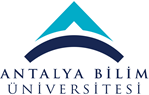 ECTS Course Description FormECTS Course Description FormECTS Course Description FormECTS Course Description FormECTS Course Description FormECTS Course Description FormECTS Course Description FormECTS Course Description FormECTS Course Description FormECTS Course Description FormECTS Course Description FormECTS Course Description FormECTS Course Description FormECTS Course Description FormECTS Course Description FormECTS Course Description FormECTS Course Description FormECTS Course Description FormECTS Course Description FormECTS Course Description FormECTS Course Description FormECTS Course Description FormECTS Course Description FormPART I ( Senate Approval)PART I ( Senate Approval)PART I ( Senate Approval)PART I ( Senate Approval)PART I ( Senate Approval)PART I ( Senate Approval)PART I ( Senate Approval)PART I ( Senate Approval)PART I ( Senate Approval)PART I ( Senate Approval)PART I ( Senate Approval)PART I ( Senate Approval)PART I ( Senate Approval)PART I ( Senate Approval)PART I ( Senate Approval)PART I ( Senate Approval)PART I ( Senate Approval)PART I ( Senate Approval)PART I ( Senate Approval)PART I ( Senate Approval)PART I ( Senate Approval)PART I ( Senate Approval)PART I ( Senate Approval)PART I ( Senate Approval)PART I ( Senate Approval)Offering School  College of EngineeringCollege of EngineeringCollege of EngineeringCollege of EngineeringCollege of EngineeringCollege of EngineeringCollege of EngineeringCollege of EngineeringCollege of EngineeringCollege of EngineeringCollege of EngineeringCollege of EngineeringCollege of EngineeringCollege of EngineeringCollege of EngineeringCollege of EngineeringCollege of EngineeringCollege of EngineeringCollege of EngineeringCollege of EngineeringCollege of EngineeringCollege of EngineeringCollege of EngineeringCollege of EngineeringOffering DepartmentCivil EngineeringCivil EngineeringCivil EngineeringCivil EngineeringCivil EngineeringCivil EngineeringCivil EngineeringCivil EngineeringCivil EngineeringCivil EngineeringCivil EngineeringCivil EngineeringCivil EngineeringCivil EngineeringCivil EngineeringCivil EngineeringCivil EngineeringCivil EngineeringCivil EngineeringCivil EngineeringCivil EngineeringCivil EngineeringCivil EngineeringCivil EngineeringProgram(s) Offered toCivil EngineeringCivil EngineeringCivil EngineeringCivil EngineeringCivil EngineeringCivil EngineeringCivil EngineeringCivil EngineeringCivil EngineeringCivil EngineeringCivil EngineeringCivil EngineeringCivil EngineeringCompulsoryCompulsoryCompulsoryCompulsoryCompulsoryCompulsoryCompulsoryCompulsoryCompulsoryCompulsoryCompulsoryProgram(s) Offered toProgram(s) Offered toCourse Code CE 130CE 130CE 130CE 130CE 130CE 130CE 130CE 130CE 130CE 130CE 130CE 130CE 130CE 130CE 130CE 130CE 130CE 130CE 130CE 130CE 130CE 130CE 130CE 130Course NameEarth SciencesEarth SciencesEarth SciencesEarth SciencesEarth SciencesEarth SciencesEarth SciencesEarth SciencesEarth SciencesEarth SciencesEarth SciencesEarth SciencesEarth SciencesEarth SciencesEarth SciencesEarth SciencesEarth SciencesEarth SciencesEarth SciencesEarth SciencesEarth SciencesEarth SciencesEarth SciencesEarth SciencesLanguage of InstructionEnglishEnglishEnglishEnglishEnglishEnglishEnglishEnglishEnglishEnglishEnglishEnglishEnglishEnglishEnglishEnglishEnglishEnglishEnglishEnglishEnglishEnglishEnglishEnglishType of CourseLecture, Problem Solving, Independent StudyLecture, Problem Solving, Independent StudyLecture, Problem Solving, Independent StudyLecture, Problem Solving, Independent StudyLecture, Problem Solving, Independent StudyLecture, Problem Solving, Independent StudyLecture, Problem Solving, Independent StudyLecture, Problem Solving, Independent StudyLecture, Problem Solving, Independent StudyLecture, Problem Solving, Independent StudyLecture, Problem Solving, Independent StudyLecture, Problem Solving, Independent StudyLecture, Problem Solving, Independent StudyLecture, Problem Solving, Independent StudyLecture, Problem Solving, Independent StudyLecture, Problem Solving, Independent StudyLecture, Problem Solving, Independent StudyLecture, Problem Solving, Independent StudyLecture, Problem Solving, Independent StudyLecture, Problem Solving, Independent StudyLecture, Problem Solving, Independent StudyLecture, Problem Solving, Independent StudyLecture, Problem Solving, Independent StudyLecture, Problem Solving, Independent StudyLevel of CourseUndergraduateUndergraduateUndergraduateUndergraduateUndergraduateUndergraduateUndergraduateUndergraduateUndergraduateUndergraduateUndergraduateUndergraduateUndergraduateUndergraduateUndergraduateUndergraduateUndergraduateUndergraduateUndergraduateUndergraduateUndergraduateUndergraduateUndergraduateUndergraduateHours per WeekLecture: 2Lecture: 2Laboratory:Laboratory:Laboratory:Laboratory:Laboratory:Laboratory:Laboratory:Recitation: Recitation: Practical:  Practical:  Practical:  Practical:  Practical:  Studio: Studio: Studio: Studio: Other: Other: Other: Other: ECTS Credit444444444444444444444444Grading ModeLetter GradeLetter GradeLetter GradeLetter GradeLetter GradeLetter GradeLetter GradeLetter GradeLetter GradeLetter GradeLetter GradeLetter GradeLetter GradeLetter GradeLetter GradeLetter GradeLetter GradeLetter GradeLetter GradeLetter GradeLetter GradeLetter GradeLetter GradeLetter GradePre-requisites------------------------Co-requisites------------------------Registration Restriction------------------------Educational ObjectiveThis course is designed to provide civil engineering students information about the processes that evolved the Earth and the interaction between the civil engineering structures and the Earth. This course reviews the scientific concepts, rules and principles which are associated with the planet Earth. The intention of the course is to perform and build the necessary background for the soil mechanics and foundation engineering courses.This course is designed to provide civil engineering students information about the processes that evolved the Earth and the interaction between the civil engineering structures and the Earth. This course reviews the scientific concepts, rules and principles which are associated with the planet Earth. The intention of the course is to perform and build the necessary background for the soil mechanics and foundation engineering courses.This course is designed to provide civil engineering students information about the processes that evolved the Earth and the interaction between the civil engineering structures and the Earth. This course reviews the scientific concepts, rules and principles which are associated with the planet Earth. The intention of the course is to perform and build the necessary background for the soil mechanics and foundation engineering courses.This course is designed to provide civil engineering students information about the processes that evolved the Earth and the interaction between the civil engineering structures and the Earth. This course reviews the scientific concepts, rules and principles which are associated with the planet Earth. The intention of the course is to perform and build the necessary background for the soil mechanics and foundation engineering courses.This course is designed to provide civil engineering students information about the processes that evolved the Earth and the interaction between the civil engineering structures and the Earth. This course reviews the scientific concepts, rules and principles which are associated with the planet Earth. The intention of the course is to perform and build the necessary background for the soil mechanics and foundation engineering courses.This course is designed to provide civil engineering students information about the processes that evolved the Earth and the interaction between the civil engineering structures and the Earth. This course reviews the scientific concepts, rules and principles which are associated with the planet Earth. The intention of the course is to perform and build the necessary background for the soil mechanics and foundation engineering courses.This course is designed to provide civil engineering students information about the processes that evolved the Earth and the interaction between the civil engineering structures and the Earth. This course reviews the scientific concepts, rules and principles which are associated with the planet Earth. The intention of the course is to perform and build the necessary background for the soil mechanics and foundation engineering courses.This course is designed to provide civil engineering students information about the processes that evolved the Earth and the interaction between the civil engineering structures and the Earth. This course reviews the scientific concepts, rules and principles which are associated with the planet Earth. The intention of the course is to perform and build the necessary background for the soil mechanics and foundation engineering courses.This course is designed to provide civil engineering students information about the processes that evolved the Earth and the interaction between the civil engineering structures and the Earth. This course reviews the scientific concepts, rules and principles which are associated with the planet Earth. The intention of the course is to perform and build the necessary background for the soil mechanics and foundation engineering courses.This course is designed to provide civil engineering students information about the processes that evolved the Earth and the interaction between the civil engineering structures and the Earth. This course reviews the scientific concepts, rules and principles which are associated with the planet Earth. The intention of the course is to perform and build the necessary background for the soil mechanics and foundation engineering courses.This course is designed to provide civil engineering students information about the processes that evolved the Earth and the interaction between the civil engineering structures and the Earth. This course reviews the scientific concepts, rules and principles which are associated with the planet Earth. The intention of the course is to perform and build the necessary background for the soil mechanics and foundation engineering courses.This course is designed to provide civil engineering students information about the processes that evolved the Earth and the interaction between the civil engineering structures and the Earth. This course reviews the scientific concepts, rules and principles which are associated with the planet Earth. The intention of the course is to perform and build the necessary background for the soil mechanics and foundation engineering courses.This course is designed to provide civil engineering students information about the processes that evolved the Earth and the interaction between the civil engineering structures and the Earth. This course reviews the scientific concepts, rules and principles which are associated with the planet Earth. The intention of the course is to perform and build the necessary background for the soil mechanics and foundation engineering courses.This course is designed to provide civil engineering students information about the processes that evolved the Earth and the interaction between the civil engineering structures and the Earth. This course reviews the scientific concepts, rules and principles which are associated with the planet Earth. The intention of the course is to perform and build the necessary background for the soil mechanics and foundation engineering courses.This course is designed to provide civil engineering students information about the processes that evolved the Earth and the interaction between the civil engineering structures and the Earth. This course reviews the scientific concepts, rules and principles which are associated with the planet Earth. The intention of the course is to perform and build the necessary background for the soil mechanics and foundation engineering courses.This course is designed to provide civil engineering students information about the processes that evolved the Earth and the interaction between the civil engineering structures and the Earth. This course reviews the scientific concepts, rules and principles which are associated with the planet Earth. The intention of the course is to perform and build the necessary background for the soil mechanics and foundation engineering courses.This course is designed to provide civil engineering students information about the processes that evolved the Earth and the interaction between the civil engineering structures and the Earth. This course reviews the scientific concepts, rules and principles which are associated with the planet Earth. The intention of the course is to perform and build the necessary background for the soil mechanics and foundation engineering courses.This course is designed to provide civil engineering students information about the processes that evolved the Earth and the interaction between the civil engineering structures and the Earth. This course reviews the scientific concepts, rules and principles which are associated with the planet Earth. The intention of the course is to perform and build the necessary background for the soil mechanics and foundation engineering courses.This course is designed to provide civil engineering students information about the processes that evolved the Earth and the interaction between the civil engineering structures and the Earth. This course reviews the scientific concepts, rules and principles which are associated with the planet Earth. The intention of the course is to perform and build the necessary background for the soil mechanics and foundation engineering courses.This course is designed to provide civil engineering students information about the processes that evolved the Earth and the interaction between the civil engineering structures and the Earth. This course reviews the scientific concepts, rules and principles which are associated with the planet Earth. The intention of the course is to perform and build the necessary background for the soil mechanics and foundation engineering courses.This course is designed to provide civil engineering students information about the processes that evolved the Earth and the interaction between the civil engineering structures and the Earth. This course reviews the scientific concepts, rules and principles which are associated with the planet Earth. The intention of the course is to perform and build the necessary background for the soil mechanics and foundation engineering courses.This course is designed to provide civil engineering students information about the processes that evolved the Earth and the interaction between the civil engineering structures and the Earth. This course reviews the scientific concepts, rules and principles which are associated with the planet Earth. The intention of the course is to perform and build the necessary background for the soil mechanics and foundation engineering courses.This course is designed to provide civil engineering students information about the processes that evolved the Earth and the interaction between the civil engineering structures and the Earth. This course reviews the scientific concepts, rules and principles which are associated with the planet Earth. The intention of the course is to perform and build the necessary background for the soil mechanics and foundation engineering courses.This course is designed to provide civil engineering students information about the processes that evolved the Earth and the interaction between the civil engineering structures and the Earth. This course reviews the scientific concepts, rules and principles which are associated with the planet Earth. The intention of the course is to perform and build the necessary background for the soil mechanics and foundation engineering courses.Course DescriptionThis course introduces the origin of the Earth; formation, distribution and properties of minerals and rocks. Processes of alteration; weathering, sedimentation, metamorphism, geological structures are also introduced. Use of geological maps and engineering geology are presented. Information about geologic time, the atmosphere and its events, world climate and the solar system and its effects on the Earth are provided.This course introduces the origin of the Earth; formation, distribution and properties of minerals and rocks. Processes of alteration; weathering, sedimentation, metamorphism, geological structures are also introduced. Use of geological maps and engineering geology are presented. Information about geologic time, the atmosphere and its events, world climate and the solar system and its effects on the Earth are provided.This course introduces the origin of the Earth; formation, distribution and properties of minerals and rocks. Processes of alteration; weathering, sedimentation, metamorphism, geological structures are also introduced. Use of geological maps and engineering geology are presented. Information about geologic time, the atmosphere and its events, world climate and the solar system and its effects on the Earth are provided.This course introduces the origin of the Earth; formation, distribution and properties of minerals and rocks. Processes of alteration; weathering, sedimentation, metamorphism, geological structures are also introduced. Use of geological maps and engineering geology are presented. Information about geologic time, the atmosphere and its events, world climate and the solar system and its effects on the Earth are provided.This course introduces the origin of the Earth; formation, distribution and properties of minerals and rocks. Processes of alteration; weathering, sedimentation, metamorphism, geological structures are also introduced. Use of geological maps and engineering geology are presented. Information about geologic time, the atmosphere and its events, world climate and the solar system and its effects on the Earth are provided.This course introduces the origin of the Earth; formation, distribution and properties of minerals and rocks. Processes of alteration; weathering, sedimentation, metamorphism, geological structures are also introduced. Use of geological maps and engineering geology are presented. Information about geologic time, the atmosphere and its events, world climate and the solar system and its effects on the Earth are provided.This course introduces the origin of the Earth; formation, distribution and properties of minerals and rocks. Processes of alteration; weathering, sedimentation, metamorphism, geological structures are also introduced. Use of geological maps and engineering geology are presented. Information about geologic time, the atmosphere and its events, world climate and the solar system and its effects on the Earth are provided.This course introduces the origin of the Earth; formation, distribution and properties of minerals and rocks. Processes of alteration; weathering, sedimentation, metamorphism, geological structures are also introduced. Use of geological maps and engineering geology are presented. Information about geologic time, the atmosphere and its events, world climate and the solar system and its effects on the Earth are provided.This course introduces the origin of the Earth; formation, distribution and properties of minerals and rocks. Processes of alteration; weathering, sedimentation, metamorphism, geological structures are also introduced. Use of geological maps and engineering geology are presented. Information about geologic time, the atmosphere and its events, world climate and the solar system and its effects on the Earth are provided.This course introduces the origin of the Earth; formation, distribution and properties of minerals and rocks. Processes of alteration; weathering, sedimentation, metamorphism, geological structures are also introduced. Use of geological maps and engineering geology are presented. Information about geologic time, the atmosphere and its events, world climate and the solar system and its effects on the Earth are provided.This course introduces the origin of the Earth; formation, distribution and properties of minerals and rocks. Processes of alteration; weathering, sedimentation, metamorphism, geological structures are also introduced. Use of geological maps and engineering geology are presented. Information about geologic time, the atmosphere and its events, world climate and the solar system and its effects on the Earth are provided.This course introduces the origin of the Earth; formation, distribution and properties of minerals and rocks. Processes of alteration; weathering, sedimentation, metamorphism, geological structures are also introduced. Use of geological maps and engineering geology are presented. Information about geologic time, the atmosphere and its events, world climate and the solar system and its effects on the Earth are provided.This course introduces the origin of the Earth; formation, distribution and properties of minerals and rocks. Processes of alteration; weathering, sedimentation, metamorphism, geological structures are also introduced. Use of geological maps and engineering geology are presented. Information about geologic time, the atmosphere and its events, world climate and the solar system and its effects on the Earth are provided.This course introduces the origin of the Earth; formation, distribution and properties of minerals and rocks. Processes of alteration; weathering, sedimentation, metamorphism, geological structures are also introduced. Use of geological maps and engineering geology are presented. Information about geologic time, the atmosphere and its events, world climate and the solar system and its effects on the Earth are provided.This course introduces the origin of the Earth; formation, distribution and properties of minerals and rocks. Processes of alteration; weathering, sedimentation, metamorphism, geological structures are also introduced. Use of geological maps and engineering geology are presented. Information about geologic time, the atmosphere and its events, world climate and the solar system and its effects on the Earth are provided.This course introduces the origin of the Earth; formation, distribution and properties of minerals and rocks. Processes of alteration; weathering, sedimentation, metamorphism, geological structures are also introduced. Use of geological maps and engineering geology are presented. Information about geologic time, the atmosphere and its events, world climate and the solar system and its effects on the Earth are provided.This course introduces the origin of the Earth; formation, distribution and properties of minerals and rocks. Processes of alteration; weathering, sedimentation, metamorphism, geological structures are also introduced. Use of geological maps and engineering geology are presented. Information about geologic time, the atmosphere and its events, world climate and the solar system and its effects on the Earth are provided.This course introduces the origin of the Earth; formation, distribution and properties of minerals and rocks. Processes of alteration; weathering, sedimentation, metamorphism, geological structures are also introduced. Use of geological maps and engineering geology are presented. Information about geologic time, the atmosphere and its events, world climate and the solar system and its effects on the Earth are provided.This course introduces the origin of the Earth; formation, distribution and properties of minerals and rocks. Processes of alteration; weathering, sedimentation, metamorphism, geological structures are also introduced. Use of geological maps and engineering geology are presented. Information about geologic time, the atmosphere and its events, world climate and the solar system and its effects on the Earth are provided.This course introduces the origin of the Earth; formation, distribution and properties of minerals and rocks. Processes of alteration; weathering, sedimentation, metamorphism, geological structures are also introduced. Use of geological maps and engineering geology are presented. Information about geologic time, the atmosphere and its events, world climate and the solar system and its effects on the Earth are provided.This course introduces the origin of the Earth; formation, distribution and properties of minerals and rocks. Processes of alteration; weathering, sedimentation, metamorphism, geological structures are also introduced. Use of geological maps and engineering geology are presented. Information about geologic time, the atmosphere and its events, world climate and the solar system and its effects on the Earth are provided.This course introduces the origin of the Earth; formation, distribution and properties of minerals and rocks. Processes of alteration; weathering, sedimentation, metamorphism, geological structures are also introduced. Use of geological maps and engineering geology are presented. Information about geologic time, the atmosphere and its events, world climate and the solar system and its effects on the Earth are provided.This course introduces the origin of the Earth; formation, distribution and properties of minerals and rocks. Processes of alteration; weathering, sedimentation, metamorphism, geological structures are also introduced. Use of geological maps and engineering geology are presented. Information about geologic time, the atmosphere and its events, world climate and the solar system and its effects on the Earth are provided.This course introduces the origin of the Earth; formation, distribution and properties of minerals and rocks. Processes of alteration; weathering, sedimentation, metamorphism, geological structures are also introduced. Use of geological maps and engineering geology are presented. Information about geologic time, the atmosphere and its events, world climate and the solar system and its effects on the Earth are provided.Learning Outcomes LO1LO1LO1LO1LO11. Make the list of substances, minerals, basics of earth sciences. 2. Define theoretically the formation of rocks and rocks that are solid earth materials. 3. Distinguish between the events of air, soil and mass slides, glaciers, deserts, winds. 4. Describe the theories of plate tectonics and earthquakes. 5. List geological time classification techniques. 6. Outline the effects of the atmosphere and its layers, humidity, clouds and precipitation. 7. State the effects of sun and solar system to the climates.1. Make the list of substances, minerals, basics of earth sciences. 2. Define theoretically the formation of rocks and rocks that are solid earth materials. 3. Distinguish between the events of air, soil and mass slides, glaciers, deserts, winds. 4. Describe the theories of plate tectonics and earthquakes. 5. List geological time classification techniques. 6. Outline the effects of the atmosphere and its layers, humidity, clouds and precipitation. 7. State the effects of sun and solar system to the climates.1. Make the list of substances, minerals, basics of earth sciences. 2. Define theoretically the formation of rocks and rocks that are solid earth materials. 3. Distinguish between the events of air, soil and mass slides, glaciers, deserts, winds. 4. Describe the theories of plate tectonics and earthquakes. 5. List geological time classification techniques. 6. Outline the effects of the atmosphere and its layers, humidity, clouds and precipitation. 7. State the effects of sun and solar system to the climates.1. Make the list of substances, minerals, basics of earth sciences. 2. Define theoretically the formation of rocks and rocks that are solid earth materials. 3. Distinguish between the events of air, soil and mass slides, glaciers, deserts, winds. 4. Describe the theories of plate tectonics and earthquakes. 5. List geological time classification techniques. 6. Outline the effects of the atmosphere and its layers, humidity, clouds and precipitation. 7. State the effects of sun and solar system to the climates.1. Make the list of substances, minerals, basics of earth sciences. 2. Define theoretically the formation of rocks and rocks that are solid earth materials. 3. Distinguish between the events of air, soil and mass slides, glaciers, deserts, winds. 4. Describe the theories of plate tectonics and earthquakes. 5. List geological time classification techniques. 6. Outline the effects of the atmosphere and its layers, humidity, clouds and precipitation. 7. State the effects of sun and solar system to the climates.1. Make the list of substances, minerals, basics of earth sciences. 2. Define theoretically the formation of rocks and rocks that are solid earth materials. 3. Distinguish between the events of air, soil and mass slides, glaciers, deserts, winds. 4. Describe the theories of plate tectonics and earthquakes. 5. List geological time classification techniques. 6. Outline the effects of the atmosphere and its layers, humidity, clouds and precipitation. 7. State the effects of sun and solar system to the climates.1. Make the list of substances, minerals, basics of earth sciences. 2. Define theoretically the formation of rocks and rocks that are solid earth materials. 3. Distinguish between the events of air, soil and mass slides, glaciers, deserts, winds. 4. Describe the theories of plate tectonics and earthquakes. 5. List geological time classification techniques. 6. Outline the effects of the atmosphere and its layers, humidity, clouds and precipitation. 7. State the effects of sun and solar system to the climates.1. Make the list of substances, minerals, basics of earth sciences. 2. Define theoretically the formation of rocks and rocks that are solid earth materials. 3. Distinguish between the events of air, soil and mass slides, glaciers, deserts, winds. 4. Describe the theories of plate tectonics and earthquakes. 5. List geological time classification techniques. 6. Outline the effects of the atmosphere and its layers, humidity, clouds and precipitation. 7. State the effects of sun and solar system to the climates.1. Make the list of substances, minerals, basics of earth sciences. 2. Define theoretically the formation of rocks and rocks that are solid earth materials. 3. Distinguish between the events of air, soil and mass slides, glaciers, deserts, winds. 4. Describe the theories of plate tectonics and earthquakes. 5. List geological time classification techniques. 6. Outline the effects of the atmosphere and its layers, humidity, clouds and precipitation. 7. State the effects of sun and solar system to the climates.1. Make the list of substances, minerals, basics of earth sciences. 2. Define theoretically the formation of rocks and rocks that are solid earth materials. 3. Distinguish between the events of air, soil and mass slides, glaciers, deserts, winds. 4. Describe the theories of plate tectonics and earthquakes. 5. List geological time classification techniques. 6. Outline the effects of the atmosphere and its layers, humidity, clouds and precipitation. 7. State the effects of sun and solar system to the climates.1. Make the list of substances, minerals, basics of earth sciences. 2. Define theoretically the formation of rocks and rocks that are solid earth materials. 3. Distinguish between the events of air, soil and mass slides, glaciers, deserts, winds. 4. Describe the theories of plate tectonics and earthquakes. 5. List geological time classification techniques. 6. Outline the effects of the atmosphere and its layers, humidity, clouds and precipitation. 7. State the effects of sun and solar system to the climates.1. Make the list of substances, minerals, basics of earth sciences. 2. Define theoretically the formation of rocks and rocks that are solid earth materials. 3. Distinguish between the events of air, soil and mass slides, glaciers, deserts, winds. 4. Describe the theories of plate tectonics and earthquakes. 5. List geological time classification techniques. 6. Outline the effects of the atmosphere and its layers, humidity, clouds and precipitation. 7. State the effects of sun and solar system to the climates.1. Make the list of substances, minerals, basics of earth sciences. 2. Define theoretically the formation of rocks and rocks that are solid earth materials. 3. Distinguish between the events of air, soil and mass slides, glaciers, deserts, winds. 4. Describe the theories of plate tectonics and earthquakes. 5. List geological time classification techniques. 6. Outline the effects of the atmosphere and its layers, humidity, clouds and precipitation. 7. State the effects of sun and solar system to the climates.1. Make the list of substances, minerals, basics of earth sciences. 2. Define theoretically the formation of rocks and rocks that are solid earth materials. 3. Distinguish between the events of air, soil and mass slides, glaciers, deserts, winds. 4. Describe the theories of plate tectonics and earthquakes. 5. List geological time classification techniques. 6. Outline the effects of the atmosphere and its layers, humidity, clouds and precipitation. 7. State the effects of sun and solar system to the climates.1. Make the list of substances, minerals, basics of earth sciences. 2. Define theoretically the formation of rocks and rocks that are solid earth materials. 3. Distinguish between the events of air, soil and mass slides, glaciers, deserts, winds. 4. Describe the theories of plate tectonics and earthquakes. 5. List geological time classification techniques. 6. Outline the effects of the atmosphere and its layers, humidity, clouds and precipitation. 7. State the effects of sun and solar system to the climates.1. Make the list of substances, minerals, basics of earth sciences. 2. Define theoretically the formation of rocks and rocks that are solid earth materials. 3. Distinguish between the events of air, soil and mass slides, glaciers, deserts, winds. 4. Describe the theories of plate tectonics and earthquakes. 5. List geological time classification techniques. 6. Outline the effects of the atmosphere and its layers, humidity, clouds and precipitation. 7. State the effects of sun and solar system to the climates.1. Make the list of substances, minerals, basics of earth sciences. 2. Define theoretically the formation of rocks and rocks that are solid earth materials. 3. Distinguish between the events of air, soil and mass slides, glaciers, deserts, winds. 4. Describe the theories of plate tectonics and earthquakes. 5. List geological time classification techniques. 6. Outline the effects of the atmosphere and its layers, humidity, clouds and precipitation. 7. State the effects of sun and solar system to the climates.1. Make the list of substances, minerals, basics of earth sciences. 2. Define theoretically the formation of rocks and rocks that are solid earth materials. 3. Distinguish between the events of air, soil and mass slides, glaciers, deserts, winds. 4. Describe the theories of plate tectonics and earthquakes. 5. List geological time classification techniques. 6. Outline the effects of the atmosphere and its layers, humidity, clouds and precipitation. 7. State the effects of sun and solar system to the climates.1. Make the list of substances, minerals, basics of earth sciences. 2. Define theoretically the formation of rocks and rocks that are solid earth materials. 3. Distinguish between the events of air, soil and mass slides, glaciers, deserts, winds. 4. Describe the theories of plate tectonics and earthquakes. 5. List geological time classification techniques. 6. Outline the effects of the atmosphere and its layers, humidity, clouds and precipitation. 7. State the effects of sun and solar system to the climates.Learning Outcomes LO2LO2LO2LO2LO21. Make the list of substances, minerals, basics of earth sciences. 2. Define theoretically the formation of rocks and rocks that are solid earth materials. 3. Distinguish between the events of air, soil and mass slides, glaciers, deserts, winds. 4. Describe the theories of plate tectonics and earthquakes. 5. List geological time classification techniques. 6. Outline the effects of the atmosphere and its layers, humidity, clouds and precipitation. 7. State the effects of sun and solar system to the climates.1. Make the list of substances, minerals, basics of earth sciences. 2. Define theoretically the formation of rocks and rocks that are solid earth materials. 3. Distinguish between the events of air, soil and mass slides, glaciers, deserts, winds. 4. Describe the theories of plate tectonics and earthquakes. 5. List geological time classification techniques. 6. Outline the effects of the atmosphere and its layers, humidity, clouds and precipitation. 7. State the effects of sun and solar system to the climates.1. Make the list of substances, minerals, basics of earth sciences. 2. Define theoretically the formation of rocks and rocks that are solid earth materials. 3. Distinguish between the events of air, soil and mass slides, glaciers, deserts, winds. 4. Describe the theories of plate tectonics and earthquakes. 5. List geological time classification techniques. 6. Outline the effects of the atmosphere and its layers, humidity, clouds and precipitation. 7. State the effects of sun and solar system to the climates.1. Make the list of substances, minerals, basics of earth sciences. 2. Define theoretically the formation of rocks and rocks that are solid earth materials. 3. Distinguish between the events of air, soil and mass slides, glaciers, deserts, winds. 4. Describe the theories of plate tectonics and earthquakes. 5. List geological time classification techniques. 6. Outline the effects of the atmosphere and its layers, humidity, clouds and precipitation. 7. State the effects of sun and solar system to the climates.1. Make the list of substances, minerals, basics of earth sciences. 2. Define theoretically the formation of rocks and rocks that are solid earth materials. 3. Distinguish between the events of air, soil and mass slides, glaciers, deserts, winds. 4. Describe the theories of plate tectonics and earthquakes. 5. List geological time classification techniques. 6. Outline the effects of the atmosphere and its layers, humidity, clouds and precipitation. 7. State the effects of sun and solar system to the climates.1. Make the list of substances, minerals, basics of earth sciences. 2. Define theoretically the formation of rocks and rocks that are solid earth materials. 3. Distinguish between the events of air, soil and mass slides, glaciers, deserts, winds. 4. Describe the theories of plate tectonics and earthquakes. 5. List geological time classification techniques. 6. Outline the effects of the atmosphere and its layers, humidity, clouds and precipitation. 7. State the effects of sun and solar system to the climates.1. Make the list of substances, minerals, basics of earth sciences. 2. Define theoretically the formation of rocks and rocks that are solid earth materials. 3. Distinguish between the events of air, soil and mass slides, glaciers, deserts, winds. 4. Describe the theories of plate tectonics and earthquakes. 5. List geological time classification techniques. 6. Outline the effects of the atmosphere and its layers, humidity, clouds and precipitation. 7. State the effects of sun and solar system to the climates.1. Make the list of substances, minerals, basics of earth sciences. 2. Define theoretically the formation of rocks and rocks that are solid earth materials. 3. Distinguish between the events of air, soil and mass slides, glaciers, deserts, winds. 4. Describe the theories of plate tectonics and earthquakes. 5. List geological time classification techniques. 6. Outline the effects of the atmosphere and its layers, humidity, clouds and precipitation. 7. State the effects of sun and solar system to the climates.1. Make the list of substances, minerals, basics of earth sciences. 2. Define theoretically the formation of rocks and rocks that are solid earth materials. 3. Distinguish between the events of air, soil and mass slides, glaciers, deserts, winds. 4. Describe the theories of plate tectonics and earthquakes. 5. List geological time classification techniques. 6. Outline the effects of the atmosphere and its layers, humidity, clouds and precipitation. 7. State the effects of sun and solar system to the climates.1. Make the list of substances, minerals, basics of earth sciences. 2. Define theoretically the formation of rocks and rocks that are solid earth materials. 3. Distinguish between the events of air, soil and mass slides, glaciers, deserts, winds. 4. Describe the theories of plate tectonics and earthquakes. 5. List geological time classification techniques. 6. Outline the effects of the atmosphere and its layers, humidity, clouds and precipitation. 7. State the effects of sun and solar system to the climates.1. Make the list of substances, minerals, basics of earth sciences. 2. Define theoretically the formation of rocks and rocks that are solid earth materials. 3. Distinguish between the events of air, soil and mass slides, glaciers, deserts, winds. 4. Describe the theories of plate tectonics and earthquakes. 5. List geological time classification techniques. 6. Outline the effects of the atmosphere and its layers, humidity, clouds and precipitation. 7. State the effects of sun and solar system to the climates.1. Make the list of substances, minerals, basics of earth sciences. 2. Define theoretically the formation of rocks and rocks that are solid earth materials. 3. Distinguish between the events of air, soil and mass slides, glaciers, deserts, winds. 4. Describe the theories of plate tectonics and earthquakes. 5. List geological time classification techniques. 6. Outline the effects of the atmosphere and its layers, humidity, clouds and precipitation. 7. State the effects of sun and solar system to the climates.1. Make the list of substances, minerals, basics of earth sciences. 2. Define theoretically the formation of rocks and rocks that are solid earth materials. 3. Distinguish between the events of air, soil and mass slides, glaciers, deserts, winds. 4. Describe the theories of plate tectonics and earthquakes. 5. List geological time classification techniques. 6. Outline the effects of the atmosphere and its layers, humidity, clouds and precipitation. 7. State the effects of sun and solar system to the climates.1. Make the list of substances, minerals, basics of earth sciences. 2. Define theoretically the formation of rocks and rocks that are solid earth materials. 3. Distinguish between the events of air, soil and mass slides, glaciers, deserts, winds. 4. Describe the theories of plate tectonics and earthquakes. 5. List geological time classification techniques. 6. Outline the effects of the atmosphere and its layers, humidity, clouds and precipitation. 7. State the effects of sun and solar system to the climates.1. Make the list of substances, minerals, basics of earth sciences. 2. Define theoretically the formation of rocks and rocks that are solid earth materials. 3. Distinguish between the events of air, soil and mass slides, glaciers, deserts, winds. 4. Describe the theories of plate tectonics and earthquakes. 5. List geological time classification techniques. 6. Outline the effects of the atmosphere and its layers, humidity, clouds and precipitation. 7. State the effects of sun and solar system to the climates.1. Make the list of substances, minerals, basics of earth sciences. 2. Define theoretically the formation of rocks and rocks that are solid earth materials. 3. Distinguish between the events of air, soil and mass slides, glaciers, deserts, winds. 4. Describe the theories of plate tectonics and earthquakes. 5. List geological time classification techniques. 6. Outline the effects of the atmosphere and its layers, humidity, clouds and precipitation. 7. State the effects of sun and solar system to the climates.1. Make the list of substances, minerals, basics of earth sciences. 2. Define theoretically the formation of rocks and rocks that are solid earth materials. 3. Distinguish between the events of air, soil and mass slides, glaciers, deserts, winds. 4. Describe the theories of plate tectonics and earthquakes. 5. List geological time classification techniques. 6. Outline the effects of the atmosphere and its layers, humidity, clouds and precipitation. 7. State the effects of sun and solar system to the climates.1. Make the list of substances, minerals, basics of earth sciences. 2. Define theoretically the formation of rocks and rocks that are solid earth materials. 3. Distinguish between the events of air, soil and mass slides, glaciers, deserts, winds. 4. Describe the theories of plate tectonics and earthquakes. 5. List geological time classification techniques. 6. Outline the effects of the atmosphere and its layers, humidity, clouds and precipitation. 7. State the effects of sun and solar system to the climates.1. Make the list of substances, minerals, basics of earth sciences. 2. Define theoretically the formation of rocks and rocks that are solid earth materials. 3. Distinguish between the events of air, soil and mass slides, glaciers, deserts, winds. 4. Describe the theories of plate tectonics and earthquakes. 5. List geological time classification techniques. 6. Outline the effects of the atmosphere and its layers, humidity, clouds and precipitation. 7. State the effects of sun and solar system to the climates.Learning Outcomes LO3LO3LO3LO3LO31. Make the list of substances, minerals, basics of earth sciences. 2. Define theoretically the formation of rocks and rocks that are solid earth materials. 3. Distinguish between the events of air, soil and mass slides, glaciers, deserts, winds. 4. Describe the theories of plate tectonics and earthquakes. 5. List geological time classification techniques. 6. Outline the effects of the atmosphere and its layers, humidity, clouds and precipitation. 7. State the effects of sun and solar system to the climates.1. Make the list of substances, minerals, basics of earth sciences. 2. Define theoretically the formation of rocks and rocks that are solid earth materials. 3. Distinguish between the events of air, soil and mass slides, glaciers, deserts, winds. 4. Describe the theories of plate tectonics and earthquakes. 5. List geological time classification techniques. 6. Outline the effects of the atmosphere and its layers, humidity, clouds and precipitation. 7. State the effects of sun and solar system to the climates.1. Make the list of substances, minerals, basics of earth sciences. 2. Define theoretically the formation of rocks and rocks that are solid earth materials. 3. Distinguish between the events of air, soil and mass slides, glaciers, deserts, winds. 4. Describe the theories of plate tectonics and earthquakes. 5. List geological time classification techniques. 6. Outline the effects of the atmosphere and its layers, humidity, clouds and precipitation. 7. State the effects of sun and solar system to the climates.1. Make the list of substances, minerals, basics of earth sciences. 2. Define theoretically the formation of rocks and rocks that are solid earth materials. 3. Distinguish between the events of air, soil and mass slides, glaciers, deserts, winds. 4. Describe the theories of plate tectonics and earthquakes. 5. List geological time classification techniques. 6. Outline the effects of the atmosphere and its layers, humidity, clouds and precipitation. 7. State the effects of sun and solar system to the climates.1. Make the list of substances, minerals, basics of earth sciences. 2. Define theoretically the formation of rocks and rocks that are solid earth materials. 3. Distinguish between the events of air, soil and mass slides, glaciers, deserts, winds. 4. Describe the theories of plate tectonics and earthquakes. 5. List geological time classification techniques. 6. Outline the effects of the atmosphere and its layers, humidity, clouds and precipitation. 7. State the effects of sun and solar system to the climates.1. Make the list of substances, minerals, basics of earth sciences. 2. Define theoretically the formation of rocks and rocks that are solid earth materials. 3. Distinguish between the events of air, soil and mass slides, glaciers, deserts, winds. 4. Describe the theories of plate tectonics and earthquakes. 5. List geological time classification techniques. 6. Outline the effects of the atmosphere and its layers, humidity, clouds and precipitation. 7. State the effects of sun and solar system to the climates.1. Make the list of substances, minerals, basics of earth sciences. 2. Define theoretically the formation of rocks and rocks that are solid earth materials. 3. Distinguish between the events of air, soil and mass slides, glaciers, deserts, winds. 4. Describe the theories of plate tectonics and earthquakes. 5. List geological time classification techniques. 6. Outline the effects of the atmosphere and its layers, humidity, clouds and precipitation. 7. State the effects of sun and solar system to the climates.1. Make the list of substances, minerals, basics of earth sciences. 2. Define theoretically the formation of rocks and rocks that are solid earth materials. 3. Distinguish between the events of air, soil and mass slides, glaciers, deserts, winds. 4. Describe the theories of plate tectonics and earthquakes. 5. List geological time classification techniques. 6. Outline the effects of the atmosphere and its layers, humidity, clouds and precipitation. 7. State the effects of sun and solar system to the climates.1. Make the list of substances, minerals, basics of earth sciences. 2. Define theoretically the formation of rocks and rocks that are solid earth materials. 3. Distinguish between the events of air, soil and mass slides, glaciers, deserts, winds. 4. Describe the theories of plate tectonics and earthquakes. 5. List geological time classification techniques. 6. Outline the effects of the atmosphere and its layers, humidity, clouds and precipitation. 7. State the effects of sun and solar system to the climates.1. Make the list of substances, minerals, basics of earth sciences. 2. Define theoretically the formation of rocks and rocks that are solid earth materials. 3. Distinguish between the events of air, soil and mass slides, glaciers, deserts, winds. 4. Describe the theories of plate tectonics and earthquakes. 5. List geological time classification techniques. 6. Outline the effects of the atmosphere and its layers, humidity, clouds and precipitation. 7. State the effects of sun and solar system to the climates.1. Make the list of substances, minerals, basics of earth sciences. 2. Define theoretically the formation of rocks and rocks that are solid earth materials. 3. Distinguish between the events of air, soil and mass slides, glaciers, deserts, winds. 4. Describe the theories of plate tectonics and earthquakes. 5. List geological time classification techniques. 6. Outline the effects of the atmosphere and its layers, humidity, clouds and precipitation. 7. State the effects of sun and solar system to the climates.1. Make the list of substances, minerals, basics of earth sciences. 2. Define theoretically the formation of rocks and rocks that are solid earth materials. 3. Distinguish between the events of air, soil and mass slides, glaciers, deserts, winds. 4. Describe the theories of plate tectonics and earthquakes. 5. List geological time classification techniques. 6. Outline the effects of the atmosphere and its layers, humidity, clouds and precipitation. 7. State the effects of sun and solar system to the climates.1. Make the list of substances, minerals, basics of earth sciences. 2. Define theoretically the formation of rocks and rocks that are solid earth materials. 3. Distinguish between the events of air, soil and mass slides, glaciers, deserts, winds. 4. Describe the theories of plate tectonics and earthquakes. 5. List geological time classification techniques. 6. Outline the effects of the atmosphere and its layers, humidity, clouds and precipitation. 7. State the effects of sun and solar system to the climates.1. Make the list of substances, minerals, basics of earth sciences. 2. Define theoretically the formation of rocks and rocks that are solid earth materials. 3. Distinguish between the events of air, soil and mass slides, glaciers, deserts, winds. 4. Describe the theories of plate tectonics and earthquakes. 5. List geological time classification techniques. 6. Outline the effects of the atmosphere and its layers, humidity, clouds and precipitation. 7. State the effects of sun and solar system to the climates.1. Make the list of substances, minerals, basics of earth sciences. 2. Define theoretically the formation of rocks and rocks that are solid earth materials. 3. Distinguish between the events of air, soil and mass slides, glaciers, deserts, winds. 4. Describe the theories of plate tectonics and earthquakes. 5. List geological time classification techniques. 6. Outline the effects of the atmosphere and its layers, humidity, clouds and precipitation. 7. State the effects of sun and solar system to the climates.1. Make the list of substances, minerals, basics of earth sciences. 2. Define theoretically the formation of rocks and rocks that are solid earth materials. 3. Distinguish between the events of air, soil and mass slides, glaciers, deserts, winds. 4. Describe the theories of plate tectonics and earthquakes. 5. List geological time classification techniques. 6. Outline the effects of the atmosphere and its layers, humidity, clouds and precipitation. 7. State the effects of sun and solar system to the climates.1. Make the list of substances, minerals, basics of earth sciences. 2. Define theoretically the formation of rocks and rocks that are solid earth materials. 3. Distinguish between the events of air, soil and mass slides, glaciers, deserts, winds. 4. Describe the theories of plate tectonics and earthquakes. 5. List geological time classification techniques. 6. Outline the effects of the atmosphere and its layers, humidity, clouds and precipitation. 7. State the effects of sun and solar system to the climates.1. Make the list of substances, minerals, basics of earth sciences. 2. Define theoretically the formation of rocks and rocks that are solid earth materials. 3. Distinguish between the events of air, soil and mass slides, glaciers, deserts, winds. 4. Describe the theories of plate tectonics and earthquakes. 5. List geological time classification techniques. 6. Outline the effects of the atmosphere and its layers, humidity, clouds and precipitation. 7. State the effects of sun and solar system to the climates.1. Make the list of substances, minerals, basics of earth sciences. 2. Define theoretically the formation of rocks and rocks that are solid earth materials. 3. Distinguish between the events of air, soil and mass slides, glaciers, deserts, winds. 4. Describe the theories of plate tectonics and earthquakes. 5. List geological time classification techniques. 6. Outline the effects of the atmosphere and its layers, humidity, clouds and precipitation. 7. State the effects of sun and solar system to the climates.Learning Outcomes LO4LO4LO4LO4LO41. Make the list of substances, minerals, basics of earth sciences. 2. Define theoretically the formation of rocks and rocks that are solid earth materials. 3. Distinguish between the events of air, soil and mass slides, glaciers, deserts, winds. 4. Describe the theories of plate tectonics and earthquakes. 5. List geological time classification techniques. 6. Outline the effects of the atmosphere and its layers, humidity, clouds and precipitation. 7. State the effects of sun and solar system to the climates.1. Make the list of substances, minerals, basics of earth sciences. 2. Define theoretically the formation of rocks and rocks that are solid earth materials. 3. Distinguish between the events of air, soil and mass slides, glaciers, deserts, winds. 4. Describe the theories of plate tectonics and earthquakes. 5. List geological time classification techniques. 6. Outline the effects of the atmosphere and its layers, humidity, clouds and precipitation. 7. State the effects of sun and solar system to the climates.1. Make the list of substances, minerals, basics of earth sciences. 2. Define theoretically the formation of rocks and rocks that are solid earth materials. 3. Distinguish between the events of air, soil and mass slides, glaciers, deserts, winds. 4. Describe the theories of plate tectonics and earthquakes. 5. List geological time classification techniques. 6. Outline the effects of the atmosphere and its layers, humidity, clouds and precipitation. 7. State the effects of sun and solar system to the climates.1. Make the list of substances, minerals, basics of earth sciences. 2. Define theoretically the formation of rocks and rocks that are solid earth materials. 3. Distinguish between the events of air, soil and mass slides, glaciers, deserts, winds. 4. Describe the theories of plate tectonics and earthquakes. 5. List geological time classification techniques. 6. Outline the effects of the atmosphere and its layers, humidity, clouds and precipitation. 7. State the effects of sun and solar system to the climates.1. Make the list of substances, minerals, basics of earth sciences. 2. Define theoretically the formation of rocks and rocks that are solid earth materials. 3. Distinguish between the events of air, soil and mass slides, glaciers, deserts, winds. 4. Describe the theories of plate tectonics and earthquakes. 5. List geological time classification techniques. 6. Outline the effects of the atmosphere and its layers, humidity, clouds and precipitation. 7. State the effects of sun and solar system to the climates.1. Make the list of substances, minerals, basics of earth sciences. 2. Define theoretically the formation of rocks and rocks that are solid earth materials. 3. Distinguish between the events of air, soil and mass slides, glaciers, deserts, winds. 4. Describe the theories of plate tectonics and earthquakes. 5. List geological time classification techniques. 6. Outline the effects of the atmosphere and its layers, humidity, clouds and precipitation. 7. State the effects of sun and solar system to the climates.1. Make the list of substances, minerals, basics of earth sciences. 2. Define theoretically the formation of rocks and rocks that are solid earth materials. 3. Distinguish between the events of air, soil and mass slides, glaciers, deserts, winds. 4. Describe the theories of plate tectonics and earthquakes. 5. List geological time classification techniques. 6. Outline the effects of the atmosphere and its layers, humidity, clouds and precipitation. 7. State the effects of sun and solar system to the climates.1. Make the list of substances, minerals, basics of earth sciences. 2. Define theoretically the formation of rocks and rocks that are solid earth materials. 3. Distinguish between the events of air, soil and mass slides, glaciers, deserts, winds. 4. Describe the theories of plate tectonics and earthquakes. 5. List geological time classification techniques. 6. Outline the effects of the atmosphere and its layers, humidity, clouds and precipitation. 7. State the effects of sun and solar system to the climates.1. Make the list of substances, minerals, basics of earth sciences. 2. Define theoretically the formation of rocks and rocks that are solid earth materials. 3. Distinguish between the events of air, soil and mass slides, glaciers, deserts, winds. 4. Describe the theories of plate tectonics and earthquakes. 5. List geological time classification techniques. 6. Outline the effects of the atmosphere and its layers, humidity, clouds and precipitation. 7. State the effects of sun and solar system to the climates.1. Make the list of substances, minerals, basics of earth sciences. 2. Define theoretically the formation of rocks and rocks that are solid earth materials. 3. Distinguish between the events of air, soil and mass slides, glaciers, deserts, winds. 4. Describe the theories of plate tectonics and earthquakes. 5. List geological time classification techniques. 6. Outline the effects of the atmosphere and its layers, humidity, clouds and precipitation. 7. State the effects of sun and solar system to the climates.1. Make the list of substances, minerals, basics of earth sciences. 2. Define theoretically the formation of rocks and rocks that are solid earth materials. 3. Distinguish between the events of air, soil and mass slides, glaciers, deserts, winds. 4. Describe the theories of plate tectonics and earthquakes. 5. List geological time classification techniques. 6. Outline the effects of the atmosphere and its layers, humidity, clouds and precipitation. 7. State the effects of sun and solar system to the climates.1. Make the list of substances, minerals, basics of earth sciences. 2. Define theoretically the formation of rocks and rocks that are solid earth materials. 3. Distinguish between the events of air, soil and mass slides, glaciers, deserts, winds. 4. Describe the theories of plate tectonics and earthquakes. 5. List geological time classification techniques. 6. Outline the effects of the atmosphere and its layers, humidity, clouds and precipitation. 7. State the effects of sun and solar system to the climates.1. Make the list of substances, minerals, basics of earth sciences. 2. Define theoretically the formation of rocks and rocks that are solid earth materials. 3. Distinguish between the events of air, soil and mass slides, glaciers, deserts, winds. 4. Describe the theories of plate tectonics and earthquakes. 5. List geological time classification techniques. 6. Outline the effects of the atmosphere and its layers, humidity, clouds and precipitation. 7. State the effects of sun and solar system to the climates.1. Make the list of substances, minerals, basics of earth sciences. 2. Define theoretically the formation of rocks and rocks that are solid earth materials. 3. Distinguish between the events of air, soil and mass slides, glaciers, deserts, winds. 4. Describe the theories of plate tectonics and earthquakes. 5. List geological time classification techniques. 6. Outline the effects of the atmosphere and its layers, humidity, clouds and precipitation. 7. State the effects of sun and solar system to the climates.1. Make the list of substances, minerals, basics of earth sciences. 2. Define theoretically the formation of rocks and rocks that are solid earth materials. 3. Distinguish between the events of air, soil and mass slides, glaciers, deserts, winds. 4. Describe the theories of plate tectonics and earthquakes. 5. List geological time classification techniques. 6. Outline the effects of the atmosphere and its layers, humidity, clouds and precipitation. 7. State the effects of sun and solar system to the climates.1. Make the list of substances, minerals, basics of earth sciences. 2. Define theoretically the formation of rocks and rocks that are solid earth materials. 3. Distinguish between the events of air, soil and mass slides, glaciers, deserts, winds. 4. Describe the theories of plate tectonics and earthquakes. 5. List geological time classification techniques. 6. Outline the effects of the atmosphere and its layers, humidity, clouds and precipitation. 7. State the effects of sun and solar system to the climates.1. Make the list of substances, minerals, basics of earth sciences. 2. Define theoretically the formation of rocks and rocks that are solid earth materials. 3. Distinguish between the events of air, soil and mass slides, glaciers, deserts, winds. 4. Describe the theories of plate tectonics and earthquakes. 5. List geological time classification techniques. 6. Outline the effects of the atmosphere and its layers, humidity, clouds and precipitation. 7. State the effects of sun and solar system to the climates.1. Make the list of substances, minerals, basics of earth sciences. 2. Define theoretically the formation of rocks and rocks that are solid earth materials. 3. Distinguish between the events of air, soil and mass slides, glaciers, deserts, winds. 4. Describe the theories of plate tectonics and earthquakes. 5. List geological time classification techniques. 6. Outline the effects of the atmosphere and its layers, humidity, clouds and precipitation. 7. State the effects of sun and solar system to the climates.1. Make the list of substances, minerals, basics of earth sciences. 2. Define theoretically the formation of rocks and rocks that are solid earth materials. 3. Distinguish between the events of air, soil and mass slides, glaciers, deserts, winds. 4. Describe the theories of plate tectonics and earthquakes. 5. List geological time classification techniques. 6. Outline the effects of the atmosphere and its layers, humidity, clouds and precipitation. 7. State the effects of sun and solar system to the climates.Learning Outcomes LO5LO5LO5LO5LO51. Make the list of substances, minerals, basics of earth sciences. 2. Define theoretically the formation of rocks and rocks that are solid earth materials. 3. Distinguish between the events of air, soil and mass slides, glaciers, deserts, winds. 4. Describe the theories of plate tectonics and earthquakes. 5. List geological time classification techniques. 6. Outline the effects of the atmosphere and its layers, humidity, clouds and precipitation. 7. State the effects of sun and solar system to the climates.1. Make the list of substances, minerals, basics of earth sciences. 2. Define theoretically the formation of rocks and rocks that are solid earth materials. 3. Distinguish between the events of air, soil and mass slides, glaciers, deserts, winds. 4. Describe the theories of plate tectonics and earthquakes. 5. List geological time classification techniques. 6. Outline the effects of the atmosphere and its layers, humidity, clouds and precipitation. 7. State the effects of sun and solar system to the climates.1. Make the list of substances, minerals, basics of earth sciences. 2. Define theoretically the formation of rocks and rocks that are solid earth materials. 3. Distinguish between the events of air, soil and mass slides, glaciers, deserts, winds. 4. Describe the theories of plate tectonics and earthquakes. 5. List geological time classification techniques. 6. Outline the effects of the atmosphere and its layers, humidity, clouds and precipitation. 7. State the effects of sun and solar system to the climates.1. Make the list of substances, minerals, basics of earth sciences. 2. Define theoretically the formation of rocks and rocks that are solid earth materials. 3. Distinguish between the events of air, soil and mass slides, glaciers, deserts, winds. 4. Describe the theories of plate tectonics and earthquakes. 5. List geological time classification techniques. 6. Outline the effects of the atmosphere and its layers, humidity, clouds and precipitation. 7. State the effects of sun and solar system to the climates.1. Make the list of substances, minerals, basics of earth sciences. 2. Define theoretically the formation of rocks and rocks that are solid earth materials. 3. Distinguish between the events of air, soil and mass slides, glaciers, deserts, winds. 4. Describe the theories of plate tectonics and earthquakes. 5. List geological time classification techniques. 6. Outline the effects of the atmosphere and its layers, humidity, clouds and precipitation. 7. State the effects of sun and solar system to the climates.1. Make the list of substances, minerals, basics of earth sciences. 2. Define theoretically the formation of rocks and rocks that are solid earth materials. 3. Distinguish between the events of air, soil and mass slides, glaciers, deserts, winds. 4. Describe the theories of plate tectonics and earthquakes. 5. List geological time classification techniques. 6. Outline the effects of the atmosphere and its layers, humidity, clouds and precipitation. 7. State the effects of sun and solar system to the climates.1. Make the list of substances, minerals, basics of earth sciences. 2. Define theoretically the formation of rocks and rocks that are solid earth materials. 3. Distinguish between the events of air, soil and mass slides, glaciers, deserts, winds. 4. Describe the theories of plate tectonics and earthquakes. 5. List geological time classification techniques. 6. Outline the effects of the atmosphere and its layers, humidity, clouds and precipitation. 7. State the effects of sun and solar system to the climates.1. Make the list of substances, minerals, basics of earth sciences. 2. Define theoretically the formation of rocks and rocks that are solid earth materials. 3. Distinguish between the events of air, soil and mass slides, glaciers, deserts, winds. 4. Describe the theories of plate tectonics and earthquakes. 5. List geological time classification techniques. 6. Outline the effects of the atmosphere and its layers, humidity, clouds and precipitation. 7. State the effects of sun and solar system to the climates.1. Make the list of substances, minerals, basics of earth sciences. 2. Define theoretically the formation of rocks and rocks that are solid earth materials. 3. Distinguish between the events of air, soil and mass slides, glaciers, deserts, winds. 4. Describe the theories of plate tectonics and earthquakes. 5. List geological time classification techniques. 6. Outline the effects of the atmosphere and its layers, humidity, clouds and precipitation. 7. State the effects of sun and solar system to the climates.1. Make the list of substances, minerals, basics of earth sciences. 2. Define theoretically the formation of rocks and rocks that are solid earth materials. 3. Distinguish between the events of air, soil and mass slides, glaciers, deserts, winds. 4. Describe the theories of plate tectonics and earthquakes. 5. List geological time classification techniques. 6. Outline the effects of the atmosphere and its layers, humidity, clouds and precipitation. 7. State the effects of sun and solar system to the climates.1. Make the list of substances, minerals, basics of earth sciences. 2. Define theoretically the formation of rocks and rocks that are solid earth materials. 3. Distinguish between the events of air, soil and mass slides, glaciers, deserts, winds. 4. Describe the theories of plate tectonics and earthquakes. 5. List geological time classification techniques. 6. Outline the effects of the atmosphere and its layers, humidity, clouds and precipitation. 7. State the effects of sun and solar system to the climates.1. Make the list of substances, minerals, basics of earth sciences. 2. Define theoretically the formation of rocks and rocks that are solid earth materials. 3. Distinguish between the events of air, soil and mass slides, glaciers, deserts, winds. 4. Describe the theories of plate tectonics and earthquakes. 5. List geological time classification techniques. 6. Outline the effects of the atmosphere and its layers, humidity, clouds and precipitation. 7. State the effects of sun and solar system to the climates.1. Make the list of substances, minerals, basics of earth sciences. 2. Define theoretically the formation of rocks and rocks that are solid earth materials. 3. Distinguish between the events of air, soil and mass slides, glaciers, deserts, winds. 4. Describe the theories of plate tectonics and earthquakes. 5. List geological time classification techniques. 6. Outline the effects of the atmosphere and its layers, humidity, clouds and precipitation. 7. State the effects of sun and solar system to the climates.1. Make the list of substances, minerals, basics of earth sciences. 2. Define theoretically the formation of rocks and rocks that are solid earth materials. 3. Distinguish between the events of air, soil and mass slides, glaciers, deserts, winds. 4. Describe the theories of plate tectonics and earthquakes. 5. List geological time classification techniques. 6. Outline the effects of the atmosphere and its layers, humidity, clouds and precipitation. 7. State the effects of sun and solar system to the climates.1. Make the list of substances, minerals, basics of earth sciences. 2. Define theoretically the formation of rocks and rocks that are solid earth materials. 3. Distinguish between the events of air, soil and mass slides, glaciers, deserts, winds. 4. Describe the theories of plate tectonics and earthquakes. 5. List geological time classification techniques. 6. Outline the effects of the atmosphere and its layers, humidity, clouds and precipitation. 7. State the effects of sun and solar system to the climates.1. Make the list of substances, minerals, basics of earth sciences. 2. Define theoretically the formation of rocks and rocks that are solid earth materials. 3. Distinguish between the events of air, soil and mass slides, glaciers, deserts, winds. 4. Describe the theories of plate tectonics and earthquakes. 5. List geological time classification techniques. 6. Outline the effects of the atmosphere and its layers, humidity, clouds and precipitation. 7. State the effects of sun and solar system to the climates.1. Make the list of substances, minerals, basics of earth sciences. 2. Define theoretically the formation of rocks and rocks that are solid earth materials. 3. Distinguish between the events of air, soil and mass slides, glaciers, deserts, winds. 4. Describe the theories of plate tectonics and earthquakes. 5. List geological time classification techniques. 6. Outline the effects of the atmosphere and its layers, humidity, clouds and precipitation. 7. State the effects of sun and solar system to the climates.1. Make the list of substances, minerals, basics of earth sciences. 2. Define theoretically the formation of rocks and rocks that are solid earth materials. 3. Distinguish between the events of air, soil and mass slides, glaciers, deserts, winds. 4. Describe the theories of plate tectonics and earthquakes. 5. List geological time classification techniques. 6. Outline the effects of the atmosphere and its layers, humidity, clouds and precipitation. 7. State the effects of sun and solar system to the climates.1. Make the list of substances, minerals, basics of earth sciences. 2. Define theoretically the formation of rocks and rocks that are solid earth materials. 3. Distinguish between the events of air, soil and mass slides, glaciers, deserts, winds. 4. Describe the theories of plate tectonics and earthquakes. 5. List geological time classification techniques. 6. Outline the effects of the atmosphere and its layers, humidity, clouds and precipitation. 7. State the effects of sun and solar system to the climates.Learning Outcomes LO6LO6LO6LO6LO61. Make the list of substances, minerals, basics of earth sciences. 2. Define theoretically the formation of rocks and rocks that are solid earth materials. 3. Distinguish between the events of air, soil and mass slides, glaciers, deserts, winds. 4. Describe the theories of plate tectonics and earthquakes. 5. List geological time classification techniques. 6. Outline the effects of the atmosphere and its layers, humidity, clouds and precipitation. 7. State the effects of sun and solar system to the climates.1. Make the list of substances, minerals, basics of earth sciences. 2. Define theoretically the formation of rocks and rocks that are solid earth materials. 3. Distinguish between the events of air, soil and mass slides, glaciers, deserts, winds. 4. Describe the theories of plate tectonics and earthquakes. 5. List geological time classification techniques. 6. Outline the effects of the atmosphere and its layers, humidity, clouds and precipitation. 7. State the effects of sun and solar system to the climates.1. Make the list of substances, minerals, basics of earth sciences. 2. Define theoretically the formation of rocks and rocks that are solid earth materials. 3. Distinguish between the events of air, soil and mass slides, glaciers, deserts, winds. 4. Describe the theories of plate tectonics and earthquakes. 5. List geological time classification techniques. 6. Outline the effects of the atmosphere and its layers, humidity, clouds and precipitation. 7. State the effects of sun and solar system to the climates.1. Make the list of substances, minerals, basics of earth sciences. 2. Define theoretically the formation of rocks and rocks that are solid earth materials. 3. Distinguish between the events of air, soil and mass slides, glaciers, deserts, winds. 4. Describe the theories of plate tectonics and earthquakes. 5. List geological time classification techniques. 6. Outline the effects of the atmosphere and its layers, humidity, clouds and precipitation. 7. State the effects of sun and solar system to the climates.1. Make the list of substances, minerals, basics of earth sciences. 2. Define theoretically the formation of rocks and rocks that are solid earth materials. 3. Distinguish between the events of air, soil and mass slides, glaciers, deserts, winds. 4. Describe the theories of plate tectonics and earthquakes. 5. List geological time classification techniques. 6. Outline the effects of the atmosphere and its layers, humidity, clouds and precipitation. 7. State the effects of sun and solar system to the climates.1. Make the list of substances, minerals, basics of earth sciences. 2. Define theoretically the formation of rocks and rocks that are solid earth materials. 3. Distinguish between the events of air, soil and mass slides, glaciers, deserts, winds. 4. Describe the theories of plate tectonics and earthquakes. 5. List geological time classification techniques. 6. Outline the effects of the atmosphere and its layers, humidity, clouds and precipitation. 7. State the effects of sun and solar system to the climates.1. Make the list of substances, minerals, basics of earth sciences. 2. Define theoretically the formation of rocks and rocks that are solid earth materials. 3. Distinguish between the events of air, soil and mass slides, glaciers, deserts, winds. 4. Describe the theories of plate tectonics and earthquakes. 5. List geological time classification techniques. 6. Outline the effects of the atmosphere and its layers, humidity, clouds and precipitation. 7. State the effects of sun and solar system to the climates.1. Make the list of substances, minerals, basics of earth sciences. 2. Define theoretically the formation of rocks and rocks that are solid earth materials. 3. Distinguish between the events of air, soil and mass slides, glaciers, deserts, winds. 4. Describe the theories of plate tectonics and earthquakes. 5. List geological time classification techniques. 6. Outline the effects of the atmosphere and its layers, humidity, clouds and precipitation. 7. State the effects of sun and solar system to the climates.1. Make the list of substances, minerals, basics of earth sciences. 2. Define theoretically the formation of rocks and rocks that are solid earth materials. 3. Distinguish between the events of air, soil and mass slides, glaciers, deserts, winds. 4. Describe the theories of plate tectonics and earthquakes. 5. List geological time classification techniques. 6. Outline the effects of the atmosphere and its layers, humidity, clouds and precipitation. 7. State the effects of sun and solar system to the climates.1. Make the list of substances, minerals, basics of earth sciences. 2. Define theoretically the formation of rocks and rocks that are solid earth materials. 3. Distinguish between the events of air, soil and mass slides, glaciers, deserts, winds. 4. Describe the theories of plate tectonics and earthquakes. 5. List geological time classification techniques. 6. Outline the effects of the atmosphere and its layers, humidity, clouds and precipitation. 7. State the effects of sun and solar system to the climates.1. Make the list of substances, minerals, basics of earth sciences. 2. Define theoretically the formation of rocks and rocks that are solid earth materials. 3. Distinguish between the events of air, soil and mass slides, glaciers, deserts, winds. 4. Describe the theories of plate tectonics and earthquakes. 5. List geological time classification techniques. 6. Outline the effects of the atmosphere and its layers, humidity, clouds and precipitation. 7. State the effects of sun and solar system to the climates.1. Make the list of substances, minerals, basics of earth sciences. 2. Define theoretically the formation of rocks and rocks that are solid earth materials. 3. Distinguish between the events of air, soil and mass slides, glaciers, deserts, winds. 4. Describe the theories of plate tectonics and earthquakes. 5. List geological time classification techniques. 6. Outline the effects of the atmosphere and its layers, humidity, clouds and precipitation. 7. State the effects of sun and solar system to the climates.1. Make the list of substances, minerals, basics of earth sciences. 2. Define theoretically the formation of rocks and rocks that are solid earth materials. 3. Distinguish between the events of air, soil and mass slides, glaciers, deserts, winds. 4. Describe the theories of plate tectonics and earthquakes. 5. List geological time classification techniques. 6. Outline the effects of the atmosphere and its layers, humidity, clouds and precipitation. 7. State the effects of sun and solar system to the climates.1. Make the list of substances, minerals, basics of earth sciences. 2. Define theoretically the formation of rocks and rocks that are solid earth materials. 3. Distinguish between the events of air, soil and mass slides, glaciers, deserts, winds. 4. Describe the theories of plate tectonics and earthquakes. 5. List geological time classification techniques. 6. Outline the effects of the atmosphere and its layers, humidity, clouds and precipitation. 7. State the effects of sun and solar system to the climates.1. Make the list of substances, minerals, basics of earth sciences. 2. Define theoretically the formation of rocks and rocks that are solid earth materials. 3. Distinguish between the events of air, soil and mass slides, glaciers, deserts, winds. 4. Describe the theories of plate tectonics and earthquakes. 5. List geological time classification techniques. 6. Outline the effects of the atmosphere and its layers, humidity, clouds and precipitation. 7. State the effects of sun and solar system to the climates.1. Make the list of substances, minerals, basics of earth sciences. 2. Define theoretically the formation of rocks and rocks that are solid earth materials. 3. Distinguish between the events of air, soil and mass slides, glaciers, deserts, winds. 4. Describe the theories of plate tectonics and earthquakes. 5. List geological time classification techniques. 6. Outline the effects of the atmosphere and its layers, humidity, clouds and precipitation. 7. State the effects of sun and solar system to the climates.1. Make the list of substances, minerals, basics of earth sciences. 2. Define theoretically the formation of rocks and rocks that are solid earth materials. 3. Distinguish between the events of air, soil and mass slides, glaciers, deserts, winds. 4. Describe the theories of plate tectonics and earthquakes. 5. List geological time classification techniques. 6. Outline the effects of the atmosphere and its layers, humidity, clouds and precipitation. 7. State the effects of sun and solar system to the climates.1. Make the list of substances, minerals, basics of earth sciences. 2. Define theoretically the formation of rocks and rocks that are solid earth materials. 3. Distinguish between the events of air, soil and mass slides, glaciers, deserts, winds. 4. Describe the theories of plate tectonics and earthquakes. 5. List geological time classification techniques. 6. Outline the effects of the atmosphere and its layers, humidity, clouds and precipitation. 7. State the effects of sun and solar system to the climates.1. Make the list of substances, minerals, basics of earth sciences. 2. Define theoretically the formation of rocks and rocks that are solid earth materials. 3. Distinguish between the events of air, soil and mass slides, glaciers, deserts, winds. 4. Describe the theories of plate tectonics and earthquakes. 5. List geological time classification techniques. 6. Outline the effects of the atmosphere and its layers, humidity, clouds and precipitation. 7. State the effects of sun and solar system to the climates.Learning Outcomes n..n..n..n..n..1. Make the list of substances, minerals, basics of earth sciences. 2. Define theoretically the formation of rocks and rocks that are solid earth materials. 3. Distinguish between the events of air, soil and mass slides, glaciers, deserts, winds. 4. Describe the theories of plate tectonics and earthquakes. 5. List geological time classification techniques. 6. Outline the effects of the atmosphere and its layers, humidity, clouds and precipitation. 7. State the effects of sun and solar system to the climates.1. Make the list of substances, minerals, basics of earth sciences. 2. Define theoretically the formation of rocks and rocks that are solid earth materials. 3. Distinguish between the events of air, soil and mass slides, glaciers, deserts, winds. 4. Describe the theories of plate tectonics and earthquakes. 5. List geological time classification techniques. 6. Outline the effects of the atmosphere and its layers, humidity, clouds and precipitation. 7. State the effects of sun and solar system to the climates.1. Make the list of substances, minerals, basics of earth sciences. 2. Define theoretically the formation of rocks and rocks that are solid earth materials. 3. Distinguish between the events of air, soil and mass slides, glaciers, deserts, winds. 4. Describe the theories of plate tectonics and earthquakes. 5. List geological time classification techniques. 6. Outline the effects of the atmosphere and its layers, humidity, clouds and precipitation. 7. State the effects of sun and solar system to the climates.1. Make the list of substances, minerals, basics of earth sciences. 2. Define theoretically the formation of rocks and rocks that are solid earth materials. 3. Distinguish between the events of air, soil and mass slides, glaciers, deserts, winds. 4. Describe the theories of plate tectonics and earthquakes. 5. List geological time classification techniques. 6. Outline the effects of the atmosphere and its layers, humidity, clouds and precipitation. 7. State the effects of sun and solar system to the climates.1. Make the list of substances, minerals, basics of earth sciences. 2. Define theoretically the formation of rocks and rocks that are solid earth materials. 3. Distinguish between the events of air, soil and mass slides, glaciers, deserts, winds. 4. Describe the theories of plate tectonics and earthquakes. 5. List geological time classification techniques. 6. Outline the effects of the atmosphere and its layers, humidity, clouds and precipitation. 7. State the effects of sun and solar system to the climates.1. Make the list of substances, minerals, basics of earth sciences. 2. Define theoretically the formation of rocks and rocks that are solid earth materials. 3. Distinguish between the events of air, soil and mass slides, glaciers, deserts, winds. 4. Describe the theories of plate tectonics and earthquakes. 5. List geological time classification techniques. 6. Outline the effects of the atmosphere and its layers, humidity, clouds and precipitation. 7. State the effects of sun and solar system to the climates.1. Make the list of substances, minerals, basics of earth sciences. 2. Define theoretically the formation of rocks and rocks that are solid earth materials. 3. Distinguish between the events of air, soil and mass slides, glaciers, deserts, winds. 4. Describe the theories of plate tectonics and earthquakes. 5. List geological time classification techniques. 6. Outline the effects of the atmosphere and its layers, humidity, clouds and precipitation. 7. State the effects of sun and solar system to the climates.1. Make the list of substances, minerals, basics of earth sciences. 2. Define theoretically the formation of rocks and rocks that are solid earth materials. 3. Distinguish between the events of air, soil and mass slides, glaciers, deserts, winds. 4. Describe the theories of plate tectonics and earthquakes. 5. List geological time classification techniques. 6. Outline the effects of the atmosphere and its layers, humidity, clouds and precipitation. 7. State the effects of sun and solar system to the climates.1. Make the list of substances, minerals, basics of earth sciences. 2. Define theoretically the formation of rocks and rocks that are solid earth materials. 3. Distinguish between the events of air, soil and mass slides, glaciers, deserts, winds. 4. Describe the theories of plate tectonics and earthquakes. 5. List geological time classification techniques. 6. Outline the effects of the atmosphere and its layers, humidity, clouds and precipitation. 7. State the effects of sun and solar system to the climates.1. Make the list of substances, minerals, basics of earth sciences. 2. Define theoretically the formation of rocks and rocks that are solid earth materials. 3. Distinguish between the events of air, soil and mass slides, glaciers, deserts, winds. 4. Describe the theories of plate tectonics and earthquakes. 5. List geological time classification techniques. 6. Outline the effects of the atmosphere and its layers, humidity, clouds and precipitation. 7. State the effects of sun and solar system to the climates.1. Make the list of substances, minerals, basics of earth sciences. 2. Define theoretically the formation of rocks and rocks that are solid earth materials. 3. Distinguish between the events of air, soil and mass slides, glaciers, deserts, winds. 4. Describe the theories of plate tectonics and earthquakes. 5. List geological time classification techniques. 6. Outline the effects of the atmosphere and its layers, humidity, clouds and precipitation. 7. State the effects of sun and solar system to the climates.1. Make the list of substances, minerals, basics of earth sciences. 2. Define theoretically the formation of rocks and rocks that are solid earth materials. 3. Distinguish between the events of air, soil and mass slides, glaciers, deserts, winds. 4. Describe the theories of plate tectonics and earthquakes. 5. List geological time classification techniques. 6. Outline the effects of the atmosphere and its layers, humidity, clouds and precipitation. 7. State the effects of sun and solar system to the climates.1. Make the list of substances, minerals, basics of earth sciences. 2. Define theoretically the formation of rocks and rocks that are solid earth materials. 3. Distinguish between the events of air, soil and mass slides, glaciers, deserts, winds. 4. Describe the theories of plate tectonics and earthquakes. 5. List geological time classification techniques. 6. Outline the effects of the atmosphere and its layers, humidity, clouds and precipitation. 7. State the effects of sun and solar system to the climates.1. Make the list of substances, minerals, basics of earth sciences. 2. Define theoretically the formation of rocks and rocks that are solid earth materials. 3. Distinguish between the events of air, soil and mass slides, glaciers, deserts, winds. 4. Describe the theories of plate tectonics and earthquakes. 5. List geological time classification techniques. 6. Outline the effects of the atmosphere and its layers, humidity, clouds and precipitation. 7. State the effects of sun and solar system to the climates.1. Make the list of substances, minerals, basics of earth sciences. 2. Define theoretically the formation of rocks and rocks that are solid earth materials. 3. Distinguish between the events of air, soil and mass slides, glaciers, deserts, winds. 4. Describe the theories of plate tectonics and earthquakes. 5. List geological time classification techniques. 6. Outline the effects of the atmosphere and its layers, humidity, clouds and precipitation. 7. State the effects of sun and solar system to the climates.1. Make the list of substances, minerals, basics of earth sciences. 2. Define theoretically the formation of rocks and rocks that are solid earth materials. 3. Distinguish between the events of air, soil and mass slides, glaciers, deserts, winds. 4. Describe the theories of plate tectonics and earthquakes. 5. List geological time classification techniques. 6. Outline the effects of the atmosphere and its layers, humidity, clouds and precipitation. 7. State the effects of sun and solar system to the climates.1. Make the list of substances, minerals, basics of earth sciences. 2. Define theoretically the formation of rocks and rocks that are solid earth materials. 3. Distinguish between the events of air, soil and mass slides, glaciers, deserts, winds. 4. Describe the theories of plate tectonics and earthquakes. 5. List geological time classification techniques. 6. Outline the effects of the atmosphere and its layers, humidity, clouds and precipitation. 7. State the effects of sun and solar system to the climates.1. Make the list of substances, minerals, basics of earth sciences. 2. Define theoretically the formation of rocks and rocks that are solid earth materials. 3. Distinguish between the events of air, soil and mass slides, glaciers, deserts, winds. 4. Describe the theories of plate tectonics and earthquakes. 5. List geological time classification techniques. 6. Outline the effects of the atmosphere and its layers, humidity, clouds and precipitation. 7. State the effects of sun and solar system to the climates.1. Make the list of substances, minerals, basics of earth sciences. 2. Define theoretically the formation of rocks and rocks that are solid earth materials. 3. Distinguish between the events of air, soil and mass slides, glaciers, deserts, winds. 4. Describe the theories of plate tectonics and earthquakes. 5. List geological time classification techniques. 6. Outline the effects of the atmosphere and its layers, humidity, clouds and precipitation. 7. State the effects of sun and solar system to the climates.PART II ( Faculty Board Approval)PART II ( Faculty Board Approval)PART II ( Faculty Board Approval)PART II ( Faculty Board Approval)PART II ( Faculty Board Approval)PART II ( Faculty Board Approval)PART II ( Faculty Board Approval)PART II ( Faculty Board Approval)PART II ( Faculty Board Approval)PART II ( Faculty Board Approval)PART II ( Faculty Board Approval)PART II ( Faculty Board Approval)PART II ( Faculty Board Approval)PART II ( Faculty Board Approval)PART II ( Faculty Board Approval)PART II ( Faculty Board Approval)PART II ( Faculty Board Approval)PART II ( Faculty Board Approval)PART II ( Faculty Board Approval)PART II ( Faculty Board Approval)PART II ( Faculty Board Approval)PART II ( Faculty Board Approval)PART II ( Faculty Board Approval)PART II ( Faculty Board Approval)PART II ( Faculty Board Approval)Basic Outcomes (University-wide)Basic Outcomes (University-wide)Basic Outcomes (University-wide)Basic Outcomes (University-wide)No.Program OutcomesProgram OutcomesProgram OutcomesProgram OutcomesProgram OutcomesProgram OutcomesProgram OutcomesProgram OutcomesLO1LO1LO2LO2LO2LO3LO4LO5LO5LO5LO6LO7Basic Outcomes (University-wide)Basic Outcomes (University-wide)Basic Outcomes (University-wide)Basic Outcomes (University-wide)PO1Ability to communicate effectively  and write and present a report in Turkish and English. Ability to communicate effectively  and write and present a report in Turkish and English. Ability to communicate effectively  and write and present a report in Turkish and English. Ability to communicate effectively  and write and present a report in Turkish and English. Ability to communicate effectively  and write and present a report in Turkish and English. Ability to communicate effectively  and write and present a report in Turkish and English. Ability to communicate effectively  and write and present a report in Turkish and English. Ability to communicate effectively  and write and present a report in Turkish and English. LO1, LO2, LO3, LO4, LO5, LO6, LO7LO1, LO2, LO3, LO4, LO5, LO6, LO7LO1, LO2, LO3, LO4, LO5, LO6, LO7LO1, LO2, LO3, LO4, LO5, LO6, LO7LO1, LO2, LO3, LO4, LO5, LO6, LO7LO1, LO2, LO3, LO4, LO5, LO6, LO7LO1, LO2, LO3, LO4, LO5, LO6, LO7LO1, LO2, LO3, LO4, LO5, LO6, LO7LO1, LO2, LO3, LO4, LO5, LO6, LO7LO1, LO2, LO3, LO4, LO5, LO6, LO7LO1, LO2, LO3, LO4, LO5, LO6, LO7LO1, LO2, LO3, LO4, LO5, LO6, LO7Basic Outcomes (University-wide)Basic Outcomes (University-wide)Basic Outcomes (University-wide)Basic Outcomes (University-wide)PO2Ability to work individually, and in intra-disciplinary and multi-disciplinary teams.Ability to work individually, and in intra-disciplinary and multi-disciplinary teams.Ability to work individually, and in intra-disciplinary and multi-disciplinary teams.Ability to work individually, and in intra-disciplinary and multi-disciplinary teams.Ability to work individually, and in intra-disciplinary and multi-disciplinary teams.Ability to work individually, and in intra-disciplinary and multi-disciplinary teams.Ability to work individually, and in intra-disciplinary and multi-disciplinary teams.Ability to work individually, and in intra-disciplinary and multi-disciplinary teams.LO2, LO3, LO4LO2, LO3, LO4LO2, LO3, LO4LO2, LO3, LO4LO2, LO3, LO4LO2, LO3, LO4LO2, LO3, LO4LO2, LO3, LO4LO2, LO3, LO4LO2, LO3, LO4LO2, LO3, LO4LO2, LO3, LO4Basic Outcomes (University-wide)Basic Outcomes (University-wide)Basic Outcomes (University-wide)Basic Outcomes (University-wide)PO3Recognition of the need for life-long learning and ability to access information , follow developments in science and technology, and continually reinvent oneself.Recognition of the need for life-long learning and ability to access information , follow developments in science and technology, and continually reinvent oneself.Recognition of the need for life-long learning and ability to access information , follow developments in science and technology, and continually reinvent oneself.Recognition of the need for life-long learning and ability to access information , follow developments in science and technology, and continually reinvent oneself.Recognition of the need for life-long learning and ability to access information , follow developments in science and technology, and continually reinvent oneself.Recognition of the need for life-long learning and ability to access information , follow developments in science and technology, and continually reinvent oneself.Recognition of the need for life-long learning and ability to access information , follow developments in science and technology, and continually reinvent oneself.Recognition of the need for life-long learning and ability to access information , follow developments in science and technology, and continually reinvent oneself.LO2, LO4, LO6LO2, LO4, LO6LO2, LO4, LO6LO2, LO4, LO6LO2, LO4, LO6LO2, LO4, LO6LO2, LO4, LO6LO2, LO4, LO6LO2, LO4, LO6LO2, LO4, LO6LO2, LO4, LO6LO2, LO4, LO6Basic Outcomes (University-wide)Basic Outcomes (University-wide)Basic Outcomes (University-wide)Basic Outcomes (University-wide)PO4Knowledge of project management, risk management, innovation and change management, entrepreneurship, and sustainable development.Knowledge of project management, risk management, innovation and change management, entrepreneurship, and sustainable development.Knowledge of project management, risk management, innovation and change management, entrepreneurship, and sustainable development.Knowledge of project management, risk management, innovation and change management, entrepreneurship, and sustainable development.Knowledge of project management, risk management, innovation and change management, entrepreneurship, and sustainable development.Knowledge of project management, risk management, innovation and change management, entrepreneurship, and sustainable development.Knowledge of project management, risk management, innovation and change management, entrepreneurship, and sustainable development.Knowledge of project management, risk management, innovation and change management, entrepreneurship, and sustainable development.LO4, LO5LO4, LO5LO4, LO5LO4, LO5LO4, LO5LO4, LO5LO4, LO5LO4, LO5LO4, LO5LO4, LO5LO4, LO5LO4, LO5Basic Outcomes (University-wide)Basic Outcomes (University-wide)Basic Outcomes (University-wide)Basic Outcomes (University-wide)PO5Awareness of sectors and ability to prepare a business plan.Awareness of sectors and ability to prepare a business plan.Awareness of sectors and ability to prepare a business plan.Awareness of sectors and ability to prepare a business plan.Awareness of sectors and ability to prepare a business plan.Awareness of sectors and ability to prepare a business plan.Awareness of sectors and ability to prepare a business plan.Awareness of sectors and ability to prepare a business plan.LO2, LO3, LO5LO2, LO3, LO5LO2, LO3, LO5LO2, LO3, LO5LO2, LO3, LO5LO2, LO3, LO5LO2, LO3, LO5LO2, LO3, LO5LO2, LO3, LO5LO2, LO3, LO5LO2, LO3, LO5LO2, LO3, LO5Basic Outcomes (University-wide)Basic Outcomes (University-wide)Basic Outcomes (University-wide)Basic Outcomes (University-wide)PO6Understanding of professional and ethical responsibility and demonstrating ethical behavior.Understanding of professional and ethical responsibility and demonstrating ethical behavior.Understanding of professional and ethical responsibility and demonstrating ethical behavior.Understanding of professional and ethical responsibility and demonstrating ethical behavior.Understanding of professional and ethical responsibility and demonstrating ethical behavior.Understanding of professional and ethical responsibility and demonstrating ethical behavior.Understanding of professional and ethical responsibility and demonstrating ethical behavior.Understanding of professional and ethical responsibility and demonstrating ethical behavior.LO6, LO7LO6, LO7LO6, LO7LO6, LO7LO6, LO7LO6, LO7LO6, LO7LO6, LO7LO6, LO7LO6, LO7LO6, LO7LO6, LO7Faculty Specific OutcomesFaculty Specific OutcomesFaculty Specific OutcomesFaculty Specific OutcomesPO7Ability to develop, select and use modern techniques and tools necessary for engineering applications and ability to use information technologies effectively.Ability to develop, select and use modern techniques and tools necessary for engineering applications and ability to use information technologies effectively.Ability to develop, select and use modern techniques and tools necessary for engineering applications and ability to use information technologies effectively.Ability to develop, select and use modern techniques and tools necessary for engineering applications and ability to use information technologies effectively.Ability to develop, select and use modern techniques and tools necessary for engineering applications and ability to use information technologies effectively.Ability to develop, select and use modern techniques and tools necessary for engineering applications and ability to use information technologies effectively.Ability to develop, select and use modern techniques and tools necessary for engineering applications and ability to use information technologies effectively.Ability to develop, select and use modern techniques and tools necessary for engineering applications and ability to use information technologies effectively.LO2, LO3LO2, LO3LO2, LO3LO2, LO3LO2, LO3LO2, LO3LO2, LO3LO2, LO3LO2, LO3LO2, LO3LO2, LO3LO2, LO3Faculty Specific OutcomesFaculty Specific OutcomesFaculty Specific OutcomesFaculty Specific OutcomesPO8Recognition of the effects of engineering applications on health, environment and safety in the universal and societal dimensions and the problems of the time and awareness of the legal consequences of engineering solutions.Recognition of the effects of engineering applications on health, environment and safety in the universal and societal dimensions and the problems of the time and awareness of the legal consequences of engineering solutions.Recognition of the effects of engineering applications on health, environment and safety in the universal and societal dimensions and the problems of the time and awareness of the legal consequences of engineering solutions.Recognition of the effects of engineering applications on health, environment and safety in the universal and societal dimensions and the problems of the time and awareness of the legal consequences of engineering solutions.Recognition of the effects of engineering applications on health, environment and safety in the universal and societal dimensions and the problems of the time and awareness of the legal consequences of engineering solutions.Recognition of the effects of engineering applications on health, environment and safety in the universal and societal dimensions and the problems of the time and awareness of the legal consequences of engineering solutions.Recognition of the effects of engineering applications on health, environment and safety in the universal and societal dimensions and the problems of the time and awareness of the legal consequences of engineering solutions.Recognition of the effects of engineering applications on health, environment and safety in the universal and societal dimensions and the problems of the time and awareness of the legal consequences of engineering solutions.LO2, LO6LO2, LO6LO2, LO6LO2, LO6LO2, LO6LO2, LO6LO2, LO6LO2, LO6LO2, LO6LO2, LO6LO2, LO6LO2, LO6Faculty Specific OutcomesFaculty Specific OutcomesFaculty Specific OutcomesFaculty Specific OutcomesPO9Ability to identify, define, formulate and solve complex engineering problems; and electing and applying appropriate analysis and modeling methods for this purpose.Ability to identify, define, formulate and solve complex engineering problems; and electing and applying appropriate analysis and modeling methods for this purpose.Ability to identify, define, formulate and solve complex engineering problems; and electing and applying appropriate analysis and modeling methods for this purpose.Ability to identify, define, formulate and solve complex engineering problems; and electing and applying appropriate analysis and modeling methods for this purpose.Ability to identify, define, formulate and solve complex engineering problems; and electing and applying appropriate analysis and modeling methods for this purpose.Ability to identify, define, formulate and solve complex engineering problems; and electing and applying appropriate analysis and modeling methods for this purpose.Ability to identify, define, formulate and solve complex engineering problems; and electing and applying appropriate analysis and modeling methods for this purpose.Ability to identify, define, formulate and solve complex engineering problems; and electing and applying appropriate analysis and modeling methods for this purpose.LO4, LO7LO4, LO7LO4, LO7LO4, LO7LO4, LO7LO4, LO7LO4, LO7LO4, LO7LO4, LO7LO4, LO7LO4, LO7LO4, LO7Discipline Specific Outcomes (program)Discipline Specific Outcomes (program)Discipline Specific Outcomes (program)Discipline Specific Outcomes (program)PO10Sufficient knowledge in mathematics, science and civil engineering; and the ability to apply theoretical and practical knowledge in these areas to model and solve engineering problems.Sufficient knowledge in mathematics, science and civil engineering; and the ability to apply theoretical and practical knowledge in these areas to model and solve engineering problems.Sufficient knowledge in mathematics, science and civil engineering; and the ability to apply theoretical and practical knowledge in these areas to model and solve engineering problems.Sufficient knowledge in mathematics, science and civil engineering; and the ability to apply theoretical and practical knowledge in these areas to model and solve engineering problems.Sufficient knowledge in mathematics, science and civil engineering; and the ability to apply theoretical and practical knowledge in these areas to model and solve engineering problems.Sufficient knowledge in mathematics, science and civil engineering; and the ability to apply theoretical and practical knowledge in these areas to model and solve engineering problems.Sufficient knowledge in mathematics, science and civil engineering; and the ability to apply theoretical and practical knowledge in these areas to model and solve engineering problems.Sufficient knowledge in mathematics, science and civil engineering; and the ability to apply theoretical and practical knowledge in these areas to model and solve engineering problems.LO1, LO2, LO4LO1, LO2, LO4LO1, LO2, LO4LO1, LO2, LO4LO1, LO2, LO4LO1, LO2, LO4LO1, LO2, LO4LO1, LO2, LO4LO1, LO2, LO4LO1, LO2, LO4LO1, LO2, LO4LO1, LO2, LO4Discipline Specific Outcomes (program)Discipline Specific Outcomes (program)Discipline Specific Outcomes (program)Discipline Specific Outcomes (program)PO11Ability to design a complex system, process, device or product to meet specific requirements under realistic constraints and conditions of economic, environmental, sustainability, manufacturability, ethics, health, safety, social and political issues; and the ability to apply modern design methods for this purpose.Ability to design a complex system, process, device or product to meet specific requirements under realistic constraints and conditions of economic, environmental, sustainability, manufacturability, ethics, health, safety, social and political issues; and the ability to apply modern design methods for this purpose.Ability to design a complex system, process, device or product to meet specific requirements under realistic constraints and conditions of economic, environmental, sustainability, manufacturability, ethics, health, safety, social and political issues; and the ability to apply modern design methods for this purpose.Ability to design a complex system, process, device or product to meet specific requirements under realistic constraints and conditions of economic, environmental, sustainability, manufacturability, ethics, health, safety, social and political issues; and the ability to apply modern design methods for this purpose.Ability to design a complex system, process, device or product to meet specific requirements under realistic constraints and conditions of economic, environmental, sustainability, manufacturability, ethics, health, safety, social and political issues; and the ability to apply modern design methods for this purpose.Ability to design a complex system, process, device or product to meet specific requirements under realistic constraints and conditions of economic, environmental, sustainability, manufacturability, ethics, health, safety, social and political issues; and the ability to apply modern design methods for this purpose.Ability to design a complex system, process, device or product to meet specific requirements under realistic constraints and conditions of economic, environmental, sustainability, manufacturability, ethics, health, safety, social and political issues; and the ability to apply modern design methods for this purpose.Ability to design a complex system, process, device or product to meet specific requirements under realistic constraints and conditions of economic, environmental, sustainability, manufacturability, ethics, health, safety, social and political issues; and the ability to apply modern design methods for this purpose.LO4, LO5, LO6, LO7LO4, LO5, LO6, LO7LO4, LO5, LO6, LO7LO4, LO5, LO6, LO7LO4, LO5, LO6, LO7LO4, LO5, LO6, LO7LO4, LO5, LO6, LO7LO4, LO5, LO6, LO7LO4, LO5, LO6, LO7LO4, LO5, LO6, LO7LO4, LO5, LO6, LO7LO4, LO5, LO6, LO7Discipline Specific Outcomes (program)Discipline Specific Outcomes (program)Discipline Specific Outcomes (program)Discipline Specific Outcomes (program)PO12Ability to design experiments, conduct experiments, collect data, analyze and interpret results for the examination of civil engineering problems.Ability to design experiments, conduct experiments, collect data, analyze and interpret results for the examination of civil engineering problems.Ability to design experiments, conduct experiments, collect data, analyze and interpret results for the examination of civil engineering problems.Ability to design experiments, conduct experiments, collect data, analyze and interpret results for the examination of civil engineering problems.Ability to design experiments, conduct experiments, collect data, analyze and interpret results for the examination of civil engineering problems.Ability to design experiments, conduct experiments, collect data, analyze and interpret results for the examination of civil engineering problems.Ability to design experiments, conduct experiments, collect data, analyze and interpret results for the examination of civil engineering problems.Ability to design experiments, conduct experiments, collect data, analyze and interpret results for the examination of civil engineering problems.LO4, LO6LO4, LO6LO4, LO6LO4, LO6LO4, LO6LO4, LO6LO4, LO6LO4, LO6LO4, LO6LO4, LO6LO4, LO6LO4, LO6Specialization Specific OutcomesSpecialization Specific OutcomesSpecialization Specific OutcomesSpecialization Specific OutcomesPO N….--------------------PART III ( Department Board Approval)PART III ( Department Board Approval)PART III ( Department Board Approval)PART III ( Department Board Approval)PART III ( Department Board Approval)PART III ( Department Board Approval)PART III ( Department Board Approval)PART III ( Department Board Approval)PART III ( Department Board Approval)PART III ( Department Board Approval)PART III ( Department Board Approval)PART III ( Department Board Approval)PART III ( Department Board Approval)PART III ( Department Board Approval)PART III ( Department Board Approval)PART III ( Department Board Approval)PART III ( Department Board Approval)PART III ( Department Board Approval)PART III ( Department Board Approval)PART III ( Department Board Approval)PART III ( Department Board Approval)PART III ( Department Board Approval)PART III ( Department Board Approval)PART III ( Department Board Approval)PART III ( Department Board Approval)PART III ( Department Board Approval)PART III ( Department Board Approval)Course Subjects, Contribution of Course Subjects to Learning Outcomes, and Methods for Assessing Learning of Course SubjectsCourse Subjects, Contribution of Course Subjects to Learning Outcomes, and Methods for Assessing Learning of Course SubjectsCourse Subjects, Contribution of Course Subjects to Learning Outcomes, and Methods for Assessing Learning of Course SubjectsCourse Subjects, Contribution of Course Subjects to Learning Outcomes, and Methods for Assessing Learning of Course SubjectsCourse Subjects, Contribution of Course Subjects to Learning Outcomes, and Methods for Assessing Learning of Course SubjectsSubjectsWeekWeekLO1LO1LO2LO2LO2LO3LO4LO5LO5LO5LO6LO7LO7Course Subjects, Contribution of Course Subjects to Learning Outcomes, and Methods for Assessing Learning of Course SubjectsCourse Subjects, Contribution of Course Subjects to Learning Outcomes, and Methods for Assessing Learning of Course SubjectsCourse Subjects, Contribution of Course Subjects to Learning Outcomes, and Methods for Assessing Learning of Course SubjectsCourse Subjects, Contribution of Course Subjects to Learning Outcomes, and Methods for Assessing Learning of Course SubjectsCourse Subjects, Contribution of Course Subjects to Learning Outcomes, and Methods for Assessing Learning of Course SubjectsS111Introduction to Earth ScienceIntroduction to Earth ScienceIntroduction to Earth ScienceIntroduction to Earth ScienceIntroduction to Earth ScienceIntroduction to Earth ScienceA1A1A1Course Subjects, Contribution of Course Subjects to Learning Outcomes, and Methods for Assessing Learning of Course SubjectsCourse Subjects, Contribution of Course Subjects to Learning Outcomes, and Methods for Assessing Learning of Course SubjectsCourse Subjects, Contribution of Course Subjects to Learning Outcomes, and Methods for Assessing Learning of Course SubjectsCourse Subjects, Contribution of Course Subjects to Learning Outcomes, and Methods for Assessing Learning of Course SubjectsCourse Subjects, Contribution of Course Subjects to Learning Outcomes, and Methods for Assessing Learning of Course SubjectsS222Matter and MineralsMatter and MineralsMatter and MineralsMatter and MineralsMatter and MineralsMatter and MineralsA1A1A1,A2A1,A2A1,A2A2Course Subjects, Contribution of Course Subjects to Learning Outcomes, and Methods for Assessing Learning of Course SubjectsCourse Subjects, Contribution of Course Subjects to Learning Outcomes, and Methods for Assessing Learning of Course SubjectsCourse Subjects, Contribution of Course Subjects to Learning Outcomes, and Methods for Assessing Learning of Course SubjectsCourse Subjects, Contribution of Course Subjects to Learning Outcomes, and Methods for Assessing Learning of Course SubjectsCourse Subjects, Contribution of Course Subjects to Learning Outcomes, and Methods for Assessing Learning of Course SubjectsS33,43,4Rocks: Materials of the Solid EarthRocks: Materials of the Solid EarthRocks: Materials of the Solid EarthRocks: Materials of the Solid EarthRocks: Materials of the Solid EarthRocks: Materials of the Solid EarthA1A1A1A1A1A1Course Subjects, Contribution of Course Subjects to Learning Outcomes, and Methods for Assessing Learning of Course SubjectsCourse Subjects, Contribution of Course Subjects to Learning Outcomes, and Methods for Assessing Learning of Course SubjectsCourse Subjects, Contribution of Course Subjects to Learning Outcomes, and Methods for Assessing Learning of Course SubjectsCourse Subjects, Contribution of Course Subjects to Learning Outcomes, and Methods for Assessing Learning of Course SubjectsCourse Subjects, Contribution of Course Subjects to Learning Outcomes, and Methods for Assessing Learning of Course SubjectsS455Weathering, Soil, and Mass WastingWeathering, Soil, and Mass WastingWeathering, Soil, and Mass WastingWeathering, Soil, and Mass WastingWeathering, Soil, and Mass WastingWeathering, Soil, and Mass WastingA1A1A1A2A2A2A1,A7Course Subjects, Contribution of Course Subjects to Learning Outcomes, and Methods for Assessing Learning of Course SubjectsCourse Subjects, Contribution of Course Subjects to Learning Outcomes, and Methods for Assessing Learning of Course SubjectsCourse Subjects, Contribution of Course Subjects to Learning Outcomes, and Methods for Assessing Learning of Course SubjectsCourse Subjects, Contribution of Course Subjects to Learning Outcomes, and Methods for Assessing Learning of Course SubjectsCourse Subjects, Contribution of Course Subjects to Learning Outcomes, and Methods for Assessing Learning of Course SubjectsS56,76,7Running Water and GroundwaterRunning Water and GroundwaterRunning Water and GroundwaterRunning Water and GroundwaterRunning Water and GroundwaterRunning Water and GroundwaterA1A1A1A1A1A2A1Course Subjects, Contribution of Course Subjects to Learning Outcomes, and Methods for Assessing Learning of Course SubjectsCourse Subjects, Contribution of Course Subjects to Learning Outcomes, and Methods for Assessing Learning of Course SubjectsCourse Subjects, Contribution of Course Subjects to Learning Outcomes, and Methods for Assessing Learning of Course SubjectsCourse Subjects, Contribution of Course Subjects to Learning Outcomes, and Methods for Assessing Learning of Course SubjectsCourse Subjects, Contribution of Course Subjects to Learning Outcomes, and Methods for Assessing Learning of Course SubjectsS68,98,9Plate TectonicsPlate TectonicsPlate TectonicsPlate TectonicsPlate TectonicsPlate TectonicsA1A1A2A2A2A2A7A7A7A7A7Course Subjects, Contribution of Course Subjects to Learning Outcomes, and Methods for Assessing Learning of Course SubjectsCourse Subjects, Contribution of Course Subjects to Learning Outcomes, and Methods for Assessing Learning of Course SubjectsCourse Subjects, Contribution of Course Subjects to Learning Outcomes, and Methods for Assessing Learning of Course SubjectsCourse Subjects, Contribution of Course Subjects to Learning Outcomes, and Methods for Assessing Learning of Course SubjectsCourse Subjects, Contribution of Course Subjects to Learning Outcomes, and Methods for Assessing Learning of Course SubjectsS710,1110,11Earthquakes and Earth’s InteriorEarthquakes and Earth’s InteriorEarthquakes and Earth’s InteriorEarthquakes and Earth’s InteriorEarthquakes and Earth’s InteriorEarthquakes and Earth’s InteriorA1A1A1Course Subjects, Contribution of Course Subjects to Learning Outcomes, and Methods for Assessing Learning of Course SubjectsCourse Subjects, Contribution of Course Subjects to Learning Outcomes, and Methods for Assessing Learning of Course SubjectsCourse Subjects, Contribution of Course Subjects to Learning Outcomes, and Methods for Assessing Learning of Course SubjectsCourse Subjects, Contribution of Course Subjects to Learning Outcomes, and Methods for Assessing Learning of Course SubjectsCourse Subjects, Contribution of Course Subjects to Learning Outcomes, and Methods for Assessing Learning of Course SubjectsS812,1312,13Volcanoes and Geologic TimeVolcanoes and Geologic TimeVolcanoes and Geologic TimeVolcanoes and Geologic TimeVolcanoes and Geologic TimeVolcanoes and Geologic TimeA1A1A1A1A1A1,A2A7A7Course Subjects, Contribution of Course Subjects to Learning Outcomes, and Methods for Assessing Learning of Course SubjectsCourse Subjects, Contribution of Course Subjects to Learning Outcomes, and Methods for Assessing Learning of Course SubjectsCourse Subjects, Contribution of Course Subjects to Learning Outcomes, and Methods for Assessing Learning of Course SubjectsCourse Subjects, Contribution of Course Subjects to Learning Outcomes, and Methods for Assessing Learning of Course SubjectsCourse Subjects, Contribution of Course Subjects to Learning Outcomes, and Methods for Assessing Learning of Course SubjectsS91414The Sun and Our Solar SystemThe Sun and Our Solar SystemThe Sun and Our Solar SystemThe Sun and Our Solar SystemThe Sun and Our Solar SystemThe Sun and Our Solar SystemA1A1A2A1A1Course Subjects, Contribution of Course Subjects to Learning Outcomes, and Methods for Assessing Learning of Course SubjectsCourse Subjects, Contribution of Course Subjects to Learning Outcomes, and Methods for Assessing Learning of Course SubjectsCourse Subjects, Contribution of Course Subjects to Learning Outcomes, and Methods for Assessing Learning of Course SubjectsCourse Subjects, Contribution of Course Subjects to Learning Outcomes, and Methods for Assessing Learning of Course SubjectsCourse Subjects, Contribution of Course Subjects to Learning Outcomes, and Methods for Assessing Learning of Course SubjectsAssessment Methods, Weight in Course Grade, Implementation and Make-Up Rules Assessment Methods, Weight in Course Grade, Implementation and Make-Up Rules Assessment Methods, Weight in Course Grade, Implementation and Make-Up Rules Assessment Methods, Weight in Course Grade, Implementation and Make-Up Rules Assessment Methods, Weight in Course Grade, Implementation and Make-Up Rules No.TypeTypeTypeTypeWeightWeightImplementation RuleImplementation RuleImplementation RuleImplementation RuleImplementation RuleMake-Up RuleMake-Up RuleMake-Up RuleMake-Up RuleMake-Up RuleMake-Up RuleMake-Up RuleMake-Up RuleMake-Up RuleMake-Up RuleAssessment Methods, Weight in Course Grade, Implementation and Make-Up Rules Assessment Methods, Weight in Course Grade, Implementation and Make-Up Rules Assessment Methods, Weight in Course Grade, Implementation and Make-Up Rules Assessment Methods, Weight in Course Grade, Implementation and Make-Up Rules Assessment Methods, Weight in Course Grade, Implementation and Make-Up Rules A1ExamExamExamExam90%90%Midterm exams and final exams will take place. Exams will be in written test and all the course materials will be forbidden to use during the examination. Midterm dates are tentative and announced at the beginning of semester.Midterm exams and final exams will take place. Exams will be in written test and all the course materials will be forbidden to use during the examination. Midterm dates are tentative and announced at the beginning of semester.Midterm exams and final exams will take place. Exams will be in written test and all the course materials will be forbidden to use during the examination. Midterm dates are tentative and announced at the beginning of semester.Midterm exams and final exams will take place. Exams will be in written test and all the course materials will be forbidden to use during the examination. Midterm dates are tentative and announced at the beginning of semester.Midterm exams and final exams will take place. Exams will be in written test and all the course materials will be forbidden to use during the examination. Midterm dates are tentative and announced at the beginning of semester.The official rules and regulations of the University apply.The official rules and regulations of the University apply.The official rules and regulations of the University apply.The official rules and regulations of the University apply.The official rules and regulations of the University apply.The official rules and regulations of the University apply.The official rules and regulations of the University apply.The official rules and regulations of the University apply.The official rules and regulations of the University apply.The official rules and regulations of the University apply.Assessment Methods, Weight in Course Grade, Implementation and Make-Up Rules Assessment Methods, Weight in Course Grade, Implementation and Make-Up Rules Assessment Methods, Weight in Course Grade, Implementation and Make-Up Rules Assessment Methods, Weight in Course Grade, Implementation and Make-Up Rules Assessment Methods, Weight in Course Grade, Implementation and Make-Up Rules A2QuizQuizQuizQuizQuiz exams will take place. Quiz will be in written test and all the course materials will be forbidden to use during the examination.Quiz exams will take place. Quiz will be in written test and all the course materials will be forbidden to use during the examination.Quiz exams will take place. Quiz will be in written test and all the course materials will be forbidden to use during the examination.Quiz exams will take place. Quiz will be in written test and all the course materials will be forbidden to use during the examination.Quiz exams will take place. Quiz will be in written test and all the course materials will be forbidden to use during the examination.The official rules and regulations of the University apply.The official rules and regulations of the University apply.The official rules and regulations of the University apply.The official rules and regulations of the University apply.The official rules and regulations of the University apply.The official rules and regulations of the University apply.The official rules and regulations of the University apply.The official rules and regulations of the University apply.The official rules and regulations of the University apply.The official rules and regulations of the University apply.Assessment Methods, Weight in Course Grade, Implementation and Make-Up Rules Assessment Methods, Weight in Course Grade, Implementation and Make-Up Rules Assessment Methods, Weight in Course Grade, Implementation and Make-Up Rules Assessment Methods, Weight in Course Grade, Implementation and Make-Up Rules Assessment Methods, Weight in Course Grade, Implementation and Make-Up Rules A3HomeworkHomeworkHomeworkHomework10%10%Homework will be done by hand writing mostly and sometimes computer air might be necessary.Homework will be done by hand writing mostly and sometimes computer air might be necessary.Homework will be done by hand writing mostly and sometimes computer air might be necessary.Homework will be done by hand writing mostly and sometimes computer air might be necessary.Homework will be done by hand writing mostly and sometimes computer air might be necessary.The official rules and regulations of the University apply.The official rules and regulations of the University apply.The official rules and regulations of the University apply.The official rules and regulations of the University apply.The official rules and regulations of the University apply.The official rules and regulations of the University apply.The official rules and regulations of the University apply.The official rules and regulations of the University apply.The official rules and regulations of the University apply.The official rules and regulations of the University apply.Assessment Methods, Weight in Course Grade, Implementation and Make-Up Rules Assessment Methods, Weight in Course Grade, Implementation and Make-Up Rules Assessment Methods, Weight in Course Grade, Implementation and Make-Up Rules Assessment Methods, Weight in Course Grade, Implementation and Make-Up Rules Assessment Methods, Weight in Course Grade, Implementation and Make-Up Rules A4ProjectProjectProjectProjectAssessment Methods, Weight in Course Grade, Implementation and Make-Up Rules Assessment Methods, Weight in Course Grade, Implementation and Make-Up Rules Assessment Methods, Weight in Course Grade, Implementation and Make-Up Rules Assessment Methods, Weight in Course Grade, Implementation and Make-Up Rules Assessment Methods, Weight in Course Grade, Implementation and Make-Up Rules A5ReportReportReportReportAssessment Methods, Weight in Course Grade, Implementation and Make-Up Rules Assessment Methods, Weight in Course Grade, Implementation and Make-Up Rules Assessment Methods, Weight in Course Grade, Implementation and Make-Up Rules Assessment Methods, Weight in Course Grade, Implementation and Make-Up Rules Assessment Methods, Weight in Course Grade, Implementation and Make-Up Rules A6PresentationPresentationPresentationPresentationAssessment Methods, Weight in Course Grade, Implementation and Make-Up Rules Assessment Methods, Weight in Course Grade, Implementation and Make-Up Rules Assessment Methods, Weight in Course Grade, Implementation and Make-Up Rules Assessment Methods, Weight in Course Grade, Implementation and Make-Up Rules Assessment Methods, Weight in Course Grade, Implementation and Make-Up Rules A7Attendance/ InteractionAttendance/ InteractionAttendance/ InteractionAttendance/ InteractionAttendance is strongly recommended and obligatory. Attendance is strongly recommended and obligatory. Attendance is strongly recommended and obligatory. Attendance is strongly recommended and obligatory. Attendance is strongly recommended and obligatory. The official rules and regulations of the University apply.The official rules and regulations of the University apply.The official rules and regulations of the University apply.The official rules and regulations of the University apply.The official rules and regulations of the University apply.The official rules and regulations of the University apply.The official rules and regulations of the University apply.The official rules and regulations of the University apply.The official rules and regulations of the University apply.The official rules and regulations of the University apply.Assessment Methods, Weight in Course Grade, Implementation and Make-Up Rules Assessment Methods, Weight in Course Grade, Implementation and Make-Up Rules Assessment Methods, Weight in Course Grade, Implementation and Make-Up Rules Assessment Methods, Weight in Course Grade, Implementation and Make-Up Rules Assessment Methods, Weight in Course Grade, Implementation and Make-Up Rules A8Class/Lab./Field WorkClass/Lab./Field WorkClass/Lab./Field WorkClass/Lab./Field WorkAssessment Methods, Weight in Course Grade, Implementation and Make-Up Rules Assessment Methods, Weight in Course Grade, Implementation and Make-Up Rules Assessment Methods, Weight in Course Grade, Implementation and Make-Up Rules Assessment Methods, Weight in Course Grade, Implementation and Make-Up Rules Assessment Methods, Weight in Course Grade, Implementation and Make-Up Rules A9OtherOtherOtherOtherAssessment Methods, Weight in Course Grade, Implementation and Make-Up Rules Assessment Methods, Weight in Course Grade, Implementation and Make-Up Rules Assessment Methods, Weight in Course Grade, Implementation and Make-Up Rules Assessment Methods, Weight in Course Grade, Implementation and Make-Up Rules Assessment Methods, Weight in Course Grade, Implementation and Make-Up Rules TOTALTOTALTOTALTOTALTOTAL100%100%100%100%100%100%100%100%100%100%100%100%100%100%100%100%100%Evidence of Achievement of Learning OutcomesEvidence of Achievement of Learning OutcomesEvidence of Achievement of Learning OutcomesEvidence of Achievement of Learning OutcomesEvidence of Achievement of Learning OutcomesStudents will demonstrate learning outcomes through midterm exams, quiz work and preparation and the final exam. Every topic is tested with at least one exam question.  In order to pass, a student needs to accumulate certain percentage of points and this percentage is determined by the class mean.Students will demonstrate learning outcomes through midterm exams, quiz work and preparation and the final exam. Every topic is tested with at least one exam question.  In order to pass, a student needs to accumulate certain percentage of points and this percentage is determined by the class mean.Students will demonstrate learning outcomes through midterm exams, quiz work and preparation and the final exam. Every topic is tested with at least one exam question.  In order to pass, a student needs to accumulate certain percentage of points and this percentage is determined by the class mean.Students will demonstrate learning outcomes through midterm exams, quiz work and preparation and the final exam. Every topic is tested with at least one exam question.  In order to pass, a student needs to accumulate certain percentage of points and this percentage is determined by the class mean.Students will demonstrate learning outcomes through midterm exams, quiz work and preparation and the final exam. Every topic is tested with at least one exam question.  In order to pass, a student needs to accumulate certain percentage of points and this percentage is determined by the class mean.Students will demonstrate learning outcomes through midterm exams, quiz work and preparation and the final exam. Every topic is tested with at least one exam question.  In order to pass, a student needs to accumulate certain percentage of points and this percentage is determined by the class mean.Students will demonstrate learning outcomes through midterm exams, quiz work and preparation and the final exam. Every topic is tested with at least one exam question.  In order to pass, a student needs to accumulate certain percentage of points and this percentage is determined by the class mean.Students will demonstrate learning outcomes through midterm exams, quiz work and preparation and the final exam. Every topic is tested with at least one exam question.  In order to pass, a student needs to accumulate certain percentage of points and this percentage is determined by the class mean.Students will demonstrate learning outcomes through midterm exams, quiz work and preparation and the final exam. Every topic is tested with at least one exam question.  In order to pass, a student needs to accumulate certain percentage of points and this percentage is determined by the class mean.Students will demonstrate learning outcomes through midterm exams, quiz work and preparation and the final exam. Every topic is tested with at least one exam question.  In order to pass, a student needs to accumulate certain percentage of points and this percentage is determined by the class mean.Students will demonstrate learning outcomes through midterm exams, quiz work and preparation and the final exam. Every topic is tested with at least one exam question.  In order to pass, a student needs to accumulate certain percentage of points and this percentage is determined by the class mean.Students will demonstrate learning outcomes through midterm exams, quiz work and preparation and the final exam. Every topic is tested with at least one exam question.  In order to pass, a student needs to accumulate certain percentage of points and this percentage is determined by the class mean.Students will demonstrate learning outcomes through midterm exams, quiz work and preparation and the final exam. Every topic is tested with at least one exam question.  In order to pass, a student needs to accumulate certain percentage of points and this percentage is determined by the class mean.Students will demonstrate learning outcomes through midterm exams, quiz work and preparation and the final exam. Every topic is tested with at least one exam question.  In order to pass, a student needs to accumulate certain percentage of points and this percentage is determined by the class mean.Students will demonstrate learning outcomes through midterm exams, quiz work and preparation and the final exam. Every topic is tested with at least one exam question.  In order to pass, a student needs to accumulate certain percentage of points and this percentage is determined by the class mean.Students will demonstrate learning outcomes through midterm exams, quiz work and preparation and the final exam. Every topic is tested with at least one exam question.  In order to pass, a student needs to accumulate certain percentage of points and this percentage is determined by the class mean.Students will demonstrate learning outcomes through midterm exams, quiz work and preparation and the final exam. Every topic is tested with at least one exam question.  In order to pass, a student needs to accumulate certain percentage of points and this percentage is determined by the class mean.Students will demonstrate learning outcomes through midterm exams, quiz work and preparation and the final exam. Every topic is tested with at least one exam question.  In order to pass, a student needs to accumulate certain percentage of points and this percentage is determined by the class mean.Students will demonstrate learning outcomes through midterm exams, quiz work and preparation and the final exam. Every topic is tested with at least one exam question.  In order to pass, a student needs to accumulate certain percentage of points and this percentage is determined by the class mean.Students will demonstrate learning outcomes through midterm exams, quiz work and preparation and the final exam. Every topic is tested with at least one exam question.  In order to pass, a student needs to accumulate certain percentage of points and this percentage is determined by the class mean.Students will demonstrate learning outcomes through midterm exams, quiz work and preparation and the final exam. Every topic is tested with at least one exam question.  In order to pass, a student needs to accumulate certain percentage of points and this percentage is determined by the class mean.Students will demonstrate learning outcomes through midterm exams, quiz work and preparation and the final exam. Every topic is tested with at least one exam question.  In order to pass, a student needs to accumulate certain percentage of points and this percentage is determined by the class mean.Method for Determining Letter GradeMethod for Determining Letter GradeMethod for Determining Letter GradeMethod for Determining Letter GradeMethod for Determining Letter GradeThe method on which the letter grade is based on will be announced at the beginning of the semester, and this method may be subjected to change depending on the performance of the students.The table shows the maximum points to be collected.Letter grade is determined using the table below. It may be subjected to change depending on the performance of the students:The method on which the letter grade is based on will be announced at the beginning of the semester, and this method may be subjected to change depending on the performance of the students.The table shows the maximum points to be collected.Letter grade is determined using the table below. It may be subjected to change depending on the performance of the students:The method on which the letter grade is based on will be announced at the beginning of the semester, and this method may be subjected to change depending on the performance of the students.The table shows the maximum points to be collected.Letter grade is determined using the table below. It may be subjected to change depending on the performance of the students:The method on which the letter grade is based on will be announced at the beginning of the semester, and this method may be subjected to change depending on the performance of the students.The table shows the maximum points to be collected.Letter grade is determined using the table below. It may be subjected to change depending on the performance of the students:The method on which the letter grade is based on will be announced at the beginning of the semester, and this method may be subjected to change depending on the performance of the students.The table shows the maximum points to be collected.Letter grade is determined using the table below. It may be subjected to change depending on the performance of the students:The method on which the letter grade is based on will be announced at the beginning of the semester, and this method may be subjected to change depending on the performance of the students.The table shows the maximum points to be collected.Letter grade is determined using the table below. It may be subjected to change depending on the performance of the students:The method on which the letter grade is based on will be announced at the beginning of the semester, and this method may be subjected to change depending on the performance of the students.The table shows the maximum points to be collected.Letter grade is determined using the table below. It may be subjected to change depending on the performance of the students:The method on which the letter grade is based on will be announced at the beginning of the semester, and this method may be subjected to change depending on the performance of the students.The table shows the maximum points to be collected.Letter grade is determined using the table below. It may be subjected to change depending on the performance of the students:The method on which the letter grade is based on will be announced at the beginning of the semester, and this method may be subjected to change depending on the performance of the students.The table shows the maximum points to be collected.Letter grade is determined using the table below. It may be subjected to change depending on the performance of the students:The method on which the letter grade is based on will be announced at the beginning of the semester, and this method may be subjected to change depending on the performance of the students.The table shows the maximum points to be collected.Letter grade is determined using the table below. It may be subjected to change depending on the performance of the students:The method on which the letter grade is based on will be announced at the beginning of the semester, and this method may be subjected to change depending on the performance of the students.The table shows the maximum points to be collected.Letter grade is determined using the table below. It may be subjected to change depending on the performance of the students:The method on which the letter grade is based on will be announced at the beginning of the semester, and this method may be subjected to change depending on the performance of the students.The table shows the maximum points to be collected.Letter grade is determined using the table below. It may be subjected to change depending on the performance of the students:The method on which the letter grade is based on will be announced at the beginning of the semester, and this method may be subjected to change depending on the performance of the students.The table shows the maximum points to be collected.Letter grade is determined using the table below. It may be subjected to change depending on the performance of the students:The method on which the letter grade is based on will be announced at the beginning of the semester, and this method may be subjected to change depending on the performance of the students.The table shows the maximum points to be collected.Letter grade is determined using the table below. It may be subjected to change depending on the performance of the students:The method on which the letter grade is based on will be announced at the beginning of the semester, and this method may be subjected to change depending on the performance of the students.The table shows the maximum points to be collected.Letter grade is determined using the table below. It may be subjected to change depending on the performance of the students:The method on which the letter grade is based on will be announced at the beginning of the semester, and this method may be subjected to change depending on the performance of the students.The table shows the maximum points to be collected.Letter grade is determined using the table below. It may be subjected to change depending on the performance of the students:The method on which the letter grade is based on will be announced at the beginning of the semester, and this method may be subjected to change depending on the performance of the students.The table shows the maximum points to be collected.Letter grade is determined using the table below. It may be subjected to change depending on the performance of the students:The method on which the letter grade is based on will be announced at the beginning of the semester, and this method may be subjected to change depending on the performance of the students.The table shows the maximum points to be collected.Letter grade is determined using the table below. It may be subjected to change depending on the performance of the students:The method on which the letter grade is based on will be announced at the beginning of the semester, and this method may be subjected to change depending on the performance of the students.The table shows the maximum points to be collected.Letter grade is determined using the table below. It may be subjected to change depending on the performance of the students:The method on which the letter grade is based on will be announced at the beginning of the semester, and this method may be subjected to change depending on the performance of the students.The table shows the maximum points to be collected.Letter grade is determined using the table below. It may be subjected to change depending on the performance of the students:The method on which the letter grade is based on will be announced at the beginning of the semester, and this method may be subjected to change depending on the performance of the students.The table shows the maximum points to be collected.Letter grade is determined using the table below. It may be subjected to change depending on the performance of the students:The method on which the letter grade is based on will be announced at the beginning of the semester, and this method may be subjected to change depending on the performance of the students.The table shows the maximum points to be collected.Letter grade is determined using the table below. It may be subjected to change depending on the performance of the students:Teaching Methods, Student Work LoadTeaching Methods, Student Work LoadTeaching Methods, Student Work LoadTeaching Methods, Student Work LoadTeaching Methods, Student Work LoadNoMethodMethodMethodExplanationExplanationExplanationExplanationExplanationExplanationExplanationExplanationExplanationExplanationExplanationExplanationExplanationExplanationHoursHoursHoursHoursTeaching Methods, Student Work LoadTeaching Methods, Student Work LoadTeaching Methods, Student Work LoadTeaching Methods, Student Work LoadTeaching Methods, Student Work LoadTime applied by instructorTime applied by instructorTime applied by instructorTime applied by instructorTime applied by instructorTime applied by instructorTime applied by instructorTime applied by instructorTime applied by instructorTime applied by instructorTime applied by instructorTime applied by instructorTime applied by instructorTime applied by instructorTime applied by instructorTime applied by instructorTime applied by instructorTime applied by instructorTime applied by instructorTime applied by instructorTime applied by instructorTime applied by instructorTeaching Methods, Student Work LoadTeaching Methods, Student Work LoadTeaching Methods, Student Work LoadTeaching Methods, Student Work LoadTeaching Methods, Student Work Load1LectureLectureLectureLecturing and utilizing chalkboard/whiteboard. Sample questions and answers. Total number of hours in semester.Lecturing and utilizing chalkboard/whiteboard. Sample questions and answers. Total number of hours in semester.Lecturing and utilizing chalkboard/whiteboard. Sample questions and answers. Total number of hours in semester.Lecturing and utilizing chalkboard/whiteboard. Sample questions and answers. Total number of hours in semester.Lecturing and utilizing chalkboard/whiteboard. Sample questions and answers. Total number of hours in semester.Lecturing and utilizing chalkboard/whiteboard. Sample questions and answers. Total number of hours in semester.Lecturing and utilizing chalkboard/whiteboard. Sample questions and answers. Total number of hours in semester.Lecturing and utilizing chalkboard/whiteboard. Sample questions and answers. Total number of hours in semester.Lecturing and utilizing chalkboard/whiteboard. Sample questions and answers. Total number of hours in semester.Lecturing and utilizing chalkboard/whiteboard. Sample questions and answers. Total number of hours in semester.Lecturing and utilizing chalkboard/whiteboard. Sample questions and answers. Total number of hours in semester.Lecturing and utilizing chalkboard/whiteboard. Sample questions and answers. Total number of hours in semester.Lecturing and utilizing chalkboard/whiteboard. Sample questions and answers. Total number of hours in semester.Lecturing and utilizing chalkboard/whiteboard. Sample questions and answers. Total number of hours in semester.28282828Teaching Methods, Student Work LoadTeaching Methods, Student Work LoadTeaching Methods, Student Work LoadTeaching Methods, Student Work LoadTeaching Methods, Student Work Load2Interactive LectureInteractive LectureInteractive LectureTeaching Methods, Student Work LoadTeaching Methods, Student Work LoadTeaching Methods, Student Work LoadTeaching Methods, Student Work LoadTeaching Methods, Student Work Load3RecitationRecitationRecitationPresentation/Seminar/Preparation to demoPresentation/Seminar/Preparation to demoPresentation/Seminar/Preparation to demoPresentation/Seminar/Preparation to demoPresentation/Seminar/Preparation to demoPresentation/Seminar/Preparation to demoPresentation/Seminar/Preparation to demoPresentation/Seminar/Preparation to demoPresentation/Seminar/Preparation to demoPresentation/Seminar/Preparation to demoPresentation/Seminar/Preparation to demoPresentation/Seminar/Preparation to demoPresentation/Seminar/Preparation to demoPresentation/Seminar/Preparation to demo4444Teaching Methods, Student Work LoadTeaching Methods, Student Work LoadTeaching Methods, Student Work LoadTeaching Methods, Student Work LoadTeaching Methods, Student Work Load4LaboratoryLaboratoryLaboratoryTeaching Methods, Student Work LoadTeaching Methods, Student Work LoadTeaching Methods, Student Work LoadTeaching Methods, Student Work LoadTeaching Methods, Student Work Load5PracticalPracticalPracticalTeaching Methods, Student Work LoadTeaching Methods, Student Work LoadTeaching Methods, Student Work LoadTeaching Methods, Student Work LoadTeaching Methods, Student Work Load6Field WorkField WorkField WorkTeaching Methods, Student Work LoadTeaching Methods, Student Work LoadTeaching Methods, Student Work LoadTeaching Methods, Student Work LoadTeaching Methods, Student Work LoadTime expected to be allocated by studentTime expected to be allocated by studentTime expected to be allocated by studentTime expected to be allocated by studentTime expected to be allocated by studentTime expected to be allocated by studentTime expected to be allocated by studentTime expected to be allocated by studentTime expected to be allocated by studentTime expected to be allocated by studentTime expected to be allocated by studentTime expected to be allocated by studentTime expected to be allocated by studentTime expected to be allocated by studentTime expected to be allocated by studentTime expected to be allocated by studentTime expected to be allocated by studentTime expected to be allocated by studentTime expected to be allocated by studentTime expected to be allocated by studentTime expected to be allocated by studentTime expected to be allocated by studentTeaching Methods, Student Work LoadTeaching Methods, Student Work LoadTeaching Methods, Student Work LoadTeaching Methods, Student Work LoadTeaching Methods, Student Work Load7ProjectProjectProjectTeaching Methods, Student Work LoadTeaching Methods, Student Work LoadTeaching Methods, Student Work LoadTeaching Methods, Student Work LoadTeaching Methods, Student Work Load8HomeworkHomeworkHomeworkHomework and their preparationsHomework and their preparationsHomework and their preparationsHomework and their preparationsHomework and their preparationsHomework and their preparationsHomework and their preparationsHomework and their preparationsHomework and their preparationsHomework and their preparationsHomework and their preparationsHomework and their preparationsHomework and their preparationsHomework and their preparations30303030Teaching Methods, Student Work LoadTeaching Methods, Student Work LoadTeaching Methods, Student Work LoadTeaching Methods, Student Work LoadTeaching Methods, Student Work Load9Pre-class Learning of Course Material Pre-class Learning of Course Material Pre-class Learning of Course Material Pre-class/ after class individual studyPre-class/ after class individual studyPre-class/ after class individual studyPre-class/ after class individual studyPre-class/ after class individual studyPre-class/ after class individual studyPre-class/ after class individual studyPre-class/ after class individual studyPre-class/ after class individual studyPre-class/ after class individual studyPre-class/ after class individual studyPre-class/ after class individual studyPre-class/ after class individual studyPre-class/ after class individual study25252525Teaching Methods, Student Work LoadTeaching Methods, Student Work LoadTeaching Methods, Student Work LoadTeaching Methods, Student Work LoadTeaching Methods, Student Work Load10Review of Course MaterialReview of Course MaterialReview of Course MaterialMidterms and their preparationsMidterms and their preparationsMidterms and their preparationsMidterms and their preparationsMidterms and their preparationsMidterms and their preparationsMidterms and their preparationsMidterms and their preparationsMidterms and their preparationsMidterms and their preparationsMidterms and their preparationsMidterms and their preparationsMidterms and their preparationsMidterms and their preparations15151515Teaching Methods, Student Work LoadTeaching Methods, Student Work LoadTeaching Methods, Student Work LoadTeaching Methods, Student Work LoadTeaching Methods, Student Work Load11StudioStudioStudioEnd of semester exams, final exam and preparationEnd of semester exams, final exam and preparationEnd of semester exams, final exam and preparationEnd of semester exams, final exam and preparationEnd of semester exams, final exam and preparationEnd of semester exams, final exam and preparationEnd of semester exams, final exam and preparationEnd of semester exams, final exam and preparationEnd of semester exams, final exam and preparationEnd of semester exams, final exam and preparationEnd of semester exams, final exam and preparationEnd of semester exams, final exam and preparationEnd of semester exams, final exam and preparationEnd of semester exams, final exam and preparation20202020Teaching Methods, Student Work LoadTeaching Methods, Student Work LoadTeaching Methods, Student Work LoadTeaching Methods, Student Work LoadTeaching Methods, Student Work Load12Office HourOffice HourOffice HourTeaching Methods, Student Work LoadTeaching Methods, Student Work LoadTeaching Methods, Student Work LoadTeaching Methods, Student Work LoadTeaching Methods, Student Work LoadTOTALTOTALTOTALTOTAL122122122122122122122122122122122122122122122122122122IV. PARTIV. PARTIV. PARTIV. PARTIV. PARTIV. PARTIV. PARTIV. PARTIV. PARTIV. PARTIV. PARTIV. PARTIV. PARTIV. PARTIV. PARTIV. PARTIV. PARTIV. PARTIV. PARTIV. PARTIV. PARTIV. PARTIV. PARTIV. PARTIV. PARTIV. PARTIV. PARTInstructorInstructorInstructorInstructorInstructorNameNameNameNameProf. Dr. Nurdane İLBEYLİProf. Dr. Nurdane İLBEYLİProf. Dr. Nurdane İLBEYLİProf. Dr. Nurdane İLBEYLİProf. Dr. Nurdane İLBEYLİProf. Dr. Nurdane İLBEYLİProf. Dr. Nurdane İLBEYLİProf. Dr. Nurdane İLBEYLİProf. Dr. Nurdane İLBEYLİProf. Dr. Nurdane İLBEYLİProf. Dr. Nurdane İLBEYLİProf. Dr. Nurdane İLBEYLİProf. Dr. Nurdane İLBEYLİProf. Dr. Nurdane İLBEYLİProf. Dr. Nurdane İLBEYLİProf. Dr. Nurdane İLBEYLİProf. Dr. Nurdane İLBEYLİProf. Dr. Nurdane İLBEYLİInstructorInstructorInstructorInstructorInstructorE-mailE-mailE-mailE-maililbeyli@akdeniz.edu.trilbeyli@akdeniz.edu.trilbeyli@akdeniz.edu.trilbeyli@akdeniz.edu.trilbeyli@akdeniz.edu.trilbeyli@akdeniz.edu.trilbeyli@akdeniz.edu.trilbeyli@akdeniz.edu.trilbeyli@akdeniz.edu.trilbeyli@akdeniz.edu.trilbeyli@akdeniz.edu.trilbeyli@akdeniz.edu.trilbeyli@akdeniz.edu.trilbeyli@akdeniz.edu.trilbeyli@akdeniz.edu.trilbeyli@akdeniz.edu.trilbeyli@akdeniz.edu.trilbeyli@akdeniz.edu.trInstructorInstructorInstructorInstructorInstructorPhone NumberPhone NumberPhone NumberPhone Number053323854480533238544805332385448053323854480533238544805332385448053323854480533238544805332385448053323854480533238544805332385448053323854480533238544805332385448053323854480533238544805332385448InstructorInstructorInstructorInstructorInstructorOffice NumberOffice NumberOffice NumberOffice NumberInstructorInstructorInstructorInstructorInstructorOffice HoursOffice HoursOffice HoursOffice HoursCourse MaterialsCourse MaterialsCourse MaterialsCourse MaterialsCourse MaterialsMandatoryMandatoryMandatoryMandatoryCourse MaterialsCourse MaterialsCourse MaterialsCourse MaterialsCourse MaterialsRecommendedRecommendedRecommendedRecommendedEarth Science, Tarbuck, E.J., Lutgens F.K.Academic journals and papers related to the Earth Sciences Earth Science, Tarbuck, E.J., Lutgens F.K.Academic journals and papers related to the Earth Sciences Earth Science, Tarbuck, E.J., Lutgens F.K.Academic journals and papers related to the Earth Sciences Earth Science, Tarbuck, E.J., Lutgens F.K.Academic journals and papers related to the Earth Sciences Earth Science, Tarbuck, E.J., Lutgens F.K.Academic journals and papers related to the Earth Sciences Earth Science, Tarbuck, E.J., Lutgens F.K.Academic journals and papers related to the Earth Sciences Earth Science, Tarbuck, E.J., Lutgens F.K.Academic journals and papers related to the Earth Sciences Earth Science, Tarbuck, E.J., Lutgens F.K.Academic journals and papers related to the Earth Sciences Earth Science, Tarbuck, E.J., Lutgens F.K.Academic journals and papers related to the Earth Sciences Earth Science, Tarbuck, E.J., Lutgens F.K.Academic journals and papers related to the Earth Sciences Earth Science, Tarbuck, E.J., Lutgens F.K.Academic journals and papers related to the Earth Sciences Earth Science, Tarbuck, E.J., Lutgens F.K.Academic journals and papers related to the Earth Sciences Earth Science, Tarbuck, E.J., Lutgens F.K.Academic journals and papers related to the Earth Sciences Earth Science, Tarbuck, E.J., Lutgens F.K.Academic journals and papers related to the Earth Sciences Earth Science, Tarbuck, E.J., Lutgens F.K.Academic journals and papers related to the Earth Sciences Earth Science, Tarbuck, E.J., Lutgens F.K.Academic journals and papers related to the Earth Sciences Earth Science, Tarbuck, E.J., Lutgens F.K.Academic journals and papers related to the Earth Sciences Earth Science, Tarbuck, E.J., Lutgens F.K.Academic journals and papers related to the Earth Sciences OtherOtherOtherOtherOtherScholastic HonestyScholastic HonestyScholastic HonestyScholastic HonestyViolations of scholastic honesty include, but are not limited to cheating, plagiarizing, fabricating information or citations, facilitating acts of dishonesty by others, having unauthorized possession of examinations, submitting work of another person or work previously used without informing the instructor, or tampering with the academic work of other students. Any for of scholastic dishonesty is a serious academic violation and will result in a disciplinary action.Violations of scholastic honesty include, but are not limited to cheating, plagiarizing, fabricating information or citations, facilitating acts of dishonesty by others, having unauthorized possession of examinations, submitting work of another person or work previously used without informing the instructor, or tampering with the academic work of other students. Any for of scholastic dishonesty is a serious academic violation and will result in a disciplinary action.Violations of scholastic honesty include, but are not limited to cheating, plagiarizing, fabricating information or citations, facilitating acts of dishonesty by others, having unauthorized possession of examinations, submitting work of another person or work previously used without informing the instructor, or tampering with the academic work of other students. Any for of scholastic dishonesty is a serious academic violation and will result in a disciplinary action.Violations of scholastic honesty include, but are not limited to cheating, plagiarizing, fabricating information or citations, facilitating acts of dishonesty by others, having unauthorized possession of examinations, submitting work of another person or work previously used without informing the instructor, or tampering with the academic work of other students. Any for of scholastic dishonesty is a serious academic violation and will result in a disciplinary action.Violations of scholastic honesty include, but are not limited to cheating, plagiarizing, fabricating information or citations, facilitating acts of dishonesty by others, having unauthorized possession of examinations, submitting work of another person or work previously used without informing the instructor, or tampering with the academic work of other students. Any for of scholastic dishonesty is a serious academic violation and will result in a disciplinary action.Violations of scholastic honesty include, but are not limited to cheating, plagiarizing, fabricating information or citations, facilitating acts of dishonesty by others, having unauthorized possession of examinations, submitting work of another person or work previously used without informing the instructor, or tampering with the academic work of other students. Any for of scholastic dishonesty is a serious academic violation and will result in a disciplinary action.Violations of scholastic honesty include, but are not limited to cheating, plagiarizing, fabricating information or citations, facilitating acts of dishonesty by others, having unauthorized possession of examinations, submitting work of another person or work previously used without informing the instructor, or tampering with the academic work of other students. Any for of scholastic dishonesty is a serious academic violation and will result in a disciplinary action.Violations of scholastic honesty include, but are not limited to cheating, plagiarizing, fabricating information or citations, facilitating acts of dishonesty by others, having unauthorized possession of examinations, submitting work of another person or work previously used without informing the instructor, or tampering with the academic work of other students. Any for of scholastic dishonesty is a serious academic violation and will result in a disciplinary action.Violations of scholastic honesty include, but are not limited to cheating, plagiarizing, fabricating information or citations, facilitating acts of dishonesty by others, having unauthorized possession of examinations, submitting work of another person or work previously used without informing the instructor, or tampering with the academic work of other students. Any for of scholastic dishonesty is a serious academic violation and will result in a disciplinary action.Violations of scholastic honesty include, but are not limited to cheating, plagiarizing, fabricating information or citations, facilitating acts of dishonesty by others, having unauthorized possession of examinations, submitting work of another person or work previously used without informing the instructor, or tampering with the academic work of other students. Any for of scholastic dishonesty is a serious academic violation and will result in a disciplinary action.Violations of scholastic honesty include, but are not limited to cheating, plagiarizing, fabricating information or citations, facilitating acts of dishonesty by others, having unauthorized possession of examinations, submitting work of another person or work previously used without informing the instructor, or tampering with the academic work of other students. Any for of scholastic dishonesty is a serious academic violation and will result in a disciplinary action.Violations of scholastic honesty include, but are not limited to cheating, plagiarizing, fabricating information or citations, facilitating acts of dishonesty by others, having unauthorized possession of examinations, submitting work of another person or work previously used without informing the instructor, or tampering with the academic work of other students. Any for of scholastic dishonesty is a serious academic violation and will result in a disciplinary action.Violations of scholastic honesty include, but are not limited to cheating, plagiarizing, fabricating information or citations, facilitating acts of dishonesty by others, having unauthorized possession of examinations, submitting work of another person or work previously used without informing the instructor, or tampering with the academic work of other students. Any for of scholastic dishonesty is a serious academic violation and will result in a disciplinary action.Violations of scholastic honesty include, but are not limited to cheating, plagiarizing, fabricating information or citations, facilitating acts of dishonesty by others, having unauthorized possession of examinations, submitting work of another person or work previously used without informing the instructor, or tampering with the academic work of other students. Any for of scholastic dishonesty is a serious academic violation and will result in a disciplinary action.Violations of scholastic honesty include, but are not limited to cheating, plagiarizing, fabricating information or citations, facilitating acts of dishonesty by others, having unauthorized possession of examinations, submitting work of another person or work previously used without informing the instructor, or tampering with the academic work of other students. Any for of scholastic dishonesty is a serious academic violation and will result in a disciplinary action.Violations of scholastic honesty include, but are not limited to cheating, plagiarizing, fabricating information or citations, facilitating acts of dishonesty by others, having unauthorized possession of examinations, submitting work of another person or work previously used without informing the instructor, or tampering with the academic work of other students. Any for of scholastic dishonesty is a serious academic violation and will result in a disciplinary action.Violations of scholastic honesty include, but are not limited to cheating, plagiarizing, fabricating information or citations, facilitating acts of dishonesty by others, having unauthorized possession of examinations, submitting work of another person or work previously used without informing the instructor, or tampering with the academic work of other students. Any for of scholastic dishonesty is a serious academic violation and will result in a disciplinary action.Violations of scholastic honesty include, but are not limited to cheating, plagiarizing, fabricating information or citations, facilitating acts of dishonesty by others, having unauthorized possession of examinations, submitting work of another person or work previously used without informing the instructor, or tampering with the academic work of other students. Any for of scholastic dishonesty is a serious academic violation and will result in a disciplinary action.OtherOtherOtherOtherOtherStudents with DisabilitiesStudents with DisabilitiesStudents with DisabilitiesStudents with DisabilitiesReasonable accommodations will be made for students with verifiable disabilities.Reasonable accommodations will be made for students with verifiable disabilities.Reasonable accommodations will be made for students with verifiable disabilities.Reasonable accommodations will be made for students with verifiable disabilities.Reasonable accommodations will be made for students with verifiable disabilities.Reasonable accommodations will be made for students with verifiable disabilities.Reasonable accommodations will be made for students with verifiable disabilities.Reasonable accommodations will be made for students with verifiable disabilities.Reasonable accommodations will be made for students with verifiable disabilities.Reasonable accommodations will be made for students with verifiable disabilities.Reasonable accommodations will be made for students with verifiable disabilities.Reasonable accommodations will be made for students with verifiable disabilities.Reasonable accommodations will be made for students with verifiable disabilities.Reasonable accommodations will be made for students with verifiable disabilities.Reasonable accommodations will be made for students with verifiable disabilities.Reasonable accommodations will be made for students with verifiable disabilities.Reasonable accommodations will be made for students with verifiable disabilities.Reasonable accommodations will be made for students with verifiable disabilities.OtherOtherOtherOtherOtherSafety Issues	Safety Issues	Safety Issues	Safety Issues	The handling of the course does not require any special safety requirements.The handling of the course does not require any special safety requirements.The handling of the course does not require any special safety requirements.The handling of the course does not require any special safety requirements.The handling of the course does not require any special safety requirements.The handling of the course does not require any special safety requirements.The handling of the course does not require any special safety requirements.The handling of the course does not require any special safety requirements.The handling of the course does not require any special safety requirements.The handling of the course does not require any special safety requirements.The handling of the course does not require any special safety requirements.The handling of the course does not require any special safety requirements.The handling of the course does not require any special safety requirements.The handling of the course does not require any special safety requirements.The handling of the course does not require any special safety requirements.The handling of the course does not require any special safety requirements.The handling of the course does not require any special safety requirements.The handling of the course does not require any special safety requirements.OtherOtherOtherOtherOtherFlexibilityFlexibilityFlexibilityFlexibilityCircumstances may arise during the course that prevents the instructor from fulfilling each and every component of this syllabus; therefore, the syllabus is subject to change.  Students will be notified prior to any changes. Circumstances may arise during the course that prevents the instructor from fulfilling each and every component of this syllabus; therefore, the syllabus is subject to change.  Students will be notified prior to any changes. Circumstances may arise during the course that prevents the instructor from fulfilling each and every component of this syllabus; therefore, the syllabus is subject to change.  Students will be notified prior to any changes. Circumstances may arise during the course that prevents the instructor from fulfilling each and every component of this syllabus; therefore, the syllabus is subject to change.  Students will be notified prior to any changes. Circumstances may arise during the course that prevents the instructor from fulfilling each and every component of this syllabus; therefore, the syllabus is subject to change.  Students will be notified prior to any changes. Circumstances may arise during the course that prevents the instructor from fulfilling each and every component of this syllabus; therefore, the syllabus is subject to change.  Students will be notified prior to any changes. Circumstances may arise during the course that prevents the instructor from fulfilling each and every component of this syllabus; therefore, the syllabus is subject to change.  Students will be notified prior to any changes. Circumstances may arise during the course that prevents the instructor from fulfilling each and every component of this syllabus; therefore, the syllabus is subject to change.  Students will be notified prior to any changes. Circumstances may arise during the course that prevents the instructor from fulfilling each and every component of this syllabus; therefore, the syllabus is subject to change.  Students will be notified prior to any changes. Circumstances may arise during the course that prevents the instructor from fulfilling each and every component of this syllabus; therefore, the syllabus is subject to change.  Students will be notified prior to any changes. Circumstances may arise during the course that prevents the instructor from fulfilling each and every component of this syllabus; therefore, the syllabus is subject to change.  Students will be notified prior to any changes. Circumstances may arise during the course that prevents the instructor from fulfilling each and every component of this syllabus; therefore, the syllabus is subject to change.  Students will be notified prior to any changes. Circumstances may arise during the course that prevents the instructor from fulfilling each and every component of this syllabus; therefore, the syllabus is subject to change.  Students will be notified prior to any changes. Circumstances may arise during the course that prevents the instructor from fulfilling each and every component of this syllabus; therefore, the syllabus is subject to change.  Students will be notified prior to any changes. Circumstances may arise during the course that prevents the instructor from fulfilling each and every component of this syllabus; therefore, the syllabus is subject to change.  Students will be notified prior to any changes. Circumstances may arise during the course that prevents the instructor from fulfilling each and every component of this syllabus; therefore, the syllabus is subject to change.  Students will be notified prior to any changes. Circumstances may arise during the course that prevents the instructor from fulfilling each and every component of this syllabus; therefore, the syllabus is subject to change.  Students will be notified prior to any changes. Circumstances may arise during the course that prevents the instructor from fulfilling each and every component of this syllabus; therefore, the syllabus is subject to change.  Students will be notified prior to any changes. 